SPARTA HIGH SCHOOL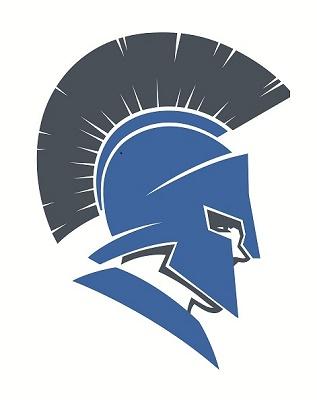 2022-2023COURSE DESCRIPTION GUIDE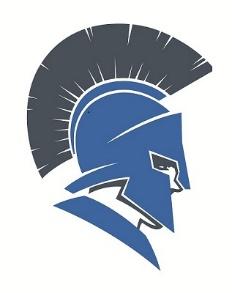 Dear Students and Parents/Guardians,Please review this course description guide, as you refine your Educational Development Plan (EDP) for your academic career at Sparta High School.  This resource provides information regarding your graduation requirements, preparation for college/vocational programs and career pathways.  Careful planning by you and your parents/guardians, coupled with the guidance of experienced counselors and teachers, will positively influence your academic success.Sparta High School’s administration and faculty focus on providing students with a quality education to help them prepare for their future endeavors.  Students have the opportunity to take a variety of courses that are challenging, meaningful and within the scope of preparing them for their career goals.  Therefore, please utilize this resource to take advantage of the time you have to make quality educational decisions.A comprehensive high school experience includes involvement in extracurricular activities and community volunteering experiences.  It is to your benefit to be involved in athletics, clubs, service groups and school-to-career options. Being involved in such school and community affiliated programs will provide leadership opportunities, expand your skills and assist in creating lifelong friendships.We will continue to support you, as you work toward a level of excellence that allows you to meet your future post-secondary and career goals.  If you have any questions, please feel free to contact us at (616) 887-8213, option 3.Sincerely,Teresa Converse and Blake SchanskiSparta High School CounselorsTABLE OF CONTENTSGENERAL INFORMATIONSCHOOL COUNSELING DEPARTMENT Students are assigned to a school counselor by grade.Mrs. Teresa Converse						Last name starting with A - KMr. Blake Schanski							Last name starting with L - Z		        		      									The Sparta High School counselors are masters-level professionals who are trained to support the academic, career and personal/social needs of our students.  These school counselors graduated from accredited school counseling degree programs and are certified by the State of Michigan and follow the standards of practice of the American School Counselor Association (ASCA).  School counselors offer various services that are organized under the ASCA domains - Academic Achievement, Career/Post-Secondary Preparation and Personal/Social Wellness.Academic AchievementSchool counselors emphasize a balanced and challenging educational program that relates to each student’s individual 4-year Educational Development Plan (EDP), including but not limited to scheduling course selections, study skills, credit recuperation, dual/concurrent enrollment and standardized test preparation.  Career/Post-Secondary PreparationWhile school counselors help students make connections between their current academic learning and future options, they help them with career exploration and job outlook projections, 2-year and 4-year college applications, scholarships, the FAFSA, workforce certification, vocational post-secondary planning and military information.  This curriculum is delivered through in-person, as well as virtual small and large group meetings and utilizing the Mavin student platform.  Personal/Social WellnessSchool counselors provide support services to assist students with communication and social skills, peer relationships, the development of positive coping strategies, decision-making and problem-solving skills, conflict resolution, as well as providing counseling referrals as requested.  Our counseling department also offers students the opportunity to access the Mavin Wellness Tracker as part of a support system for daily mental wellness.Confidentiality DisclosureSparta High School counselors follow the ethical standards of the American School Counseling Association and the American Counseling Association, which is inclusive of confidentiality of the counselor/counselee relationship.  School counselors respect the rights and responsibilities of parents/guardians for their teen(s) and try to establish a cooperative relationship with parents/guardians in the best interest of their teen(s).  Michigan law requires counselors to report to the following to the appropriate parties if there is:suspicion of child abuse and/or neglect.indications that the student may be a danger to himself/herself or others.When working with students, counselors utilize the “What is said in the room stays in the room unless…” model.The student tells a school counselor to tell someone.The school counselor believes the student may be a danger to himself/herself or others. (Example:        suicide ideation, safety concerns, etc.).The school counselor becomes aware of or suspects child abuse or neglectThe school counselor is ordered by the court to disclose information.GRADING1.  Students and parents are encouraged to check PowerSchool several times a week.  Parents are encouraged to    create a PowerSchool account to receive daily/weekly updates via email.2. Good faith effort behavior includes:Student attempts all homework assignments in a timely manner (at quality standards).Student actively participates in class.Student arrives to class on time and is prepared (Chromebook/notebook/textbook/pencil/etc.).Student pursues help outside of class.  For example:  Meets with his/her teacher before school, after school, during lunch and/or during the Focus period. 3.  Grades will be updated on a regular basis, and students will be notified by their teacher and on PowerSchool,     if they fall below 60%.4.  Lists of students with low grades (below 60%) will be submitted each Monday, to be used by the teachers,    counselors and the athletic department.5.  When a student earns a low grade for a particular standard or unit, parental contact (verbally or written) will     be made and documented by the teacher.6.  All semester work must be completed by the end of the semester.  See each teacher’s syllabus for specific    deadlines regarding assignments, projects, quizzes, tests, etc.7.  An Educational Plan may be initiated by the classroom teacher to provide academic, behavioral or social    support for a student.  All plans are coordinated through the guidance office.  All Educational Plans (I.E.P.’s,    504's etc.) may incorporate alternative policies.8.  Two or more low grades on the weekly low-grade list lead to an athlete’s ineligibility (after the warning     period).9.  To be eligible for honor roll privileges, students may not have NM, W, WF, NC or I grades on their    transcript.10.  To graduate with academic honors, students must not have NM, W, WF, NC or I grades on their transcript.Semester grades are computed by teachers.  A student may earn .50 credit each semester-long course taken, (with the exception of Focus/Seminar, which is .25 credit per semester).  Grades on a report card represent the cumulative percentage of courses taken.  Each semester, the final grade in a course becomes a part of a student’s permanent high school record.  The following chart depicts the value of each grade used in computing each student’s grade point average (GPA).GRADING CRITERIATeachers compute semester grades. This includes grades earned within the semester time frame, along with a student’s grade on each semester exam.  Each final semester grade becomes part of a student’s permanent school record. The value of each grade is as follows:A	=	4.000			C-	=	1.667A-	=	3.667			D+	=	1.333B+	=	3.333			D	=	1.000B	=	3.000			D-	=	  .667B-	=	2.667			F	=	  .000C+ 	=	2.333			NC/NM =     	  .000			C	=	2.000			W/WF =	  .000Students who successfully complete courses designated as Advanced Placement (AP) or honors (H) receive an additional weight applied to their grade point average.SCHEDULE CHANGES After the scheduling process is completed, schedule changes will not be permitted, except in the most extenuating circumstances.A student may not change a class on the first day of school or semester.Any course officially dropped on or before the fourth day of classes will be dropped without record.  Students must see their guidance counselor if a change is necessary.Courses dropped after the fourth day of class will be recorded with a final grade of a “W” (withdrawn) on the student’s permanent record and adversely impact their grade point average.  Students requesting a change after this date are to meet with their guidance counselor in the Guidance Department and complete the necessary paperwork.  A “W” will also make a student ineligible for the semester honor roll and ineligible for graduation with academic honors.SUMMER SCHOOLSparta High School’s summer school program is designed to support students who are interested in taking additional coursework or recovering lost credit.  Students who lose a credit or portion of a credit may need to attend summer school at their own cost, in order to remain on pace to graduate. STATE OF MICHIGAN AND SPARTA HIGH SCHOOL GRADUATION REQUIREMENTS FOR THE CLASS OF 2022 AND BEYONDThe high school’s graduation requirements are aligned with the Michigan Merit Curriculum, which was approved by the Michigan Legislature in 2017.  Requirements are designed to adequately prepare students for the Scholastic Aptitude Test (SAT) and Michigan Student Test of Educational Process (M-STEP).  Students must earn a minimum of 24 credits to earn a diploma at Sparta High School.*Students with an IEP may qualify for a Personal Curriculum which modifies the proficiency. *Additional modifications may apply to transfer students who have completed two years of high school.HIGH SCHOOL GRADUATION REQUIREMENT FOR WORLD LANGUAGERequirementThe State Board of Education requires all students, beginning with the Class of 2016, to complete two credits of the SAME world language other than English prior to graduation or demonstrate a two-year equivalent proficiency.  Students are required to:1.   Demonstrate holistic proficiency at the Novice High-level on the ACTFL Proficiency Scale;2.   Demonstrate basic knowledge of the relationships among the practices, products, and perspectives of the culture in       which the language is used;3.   Gain cultural knowledge as well as knowledge in other curricular areas using the world language;4.   Demonstrate an understanding of the nature of language and culture through comparisons of the language and culture      studied and their own; and5.   Use the language both within and beyond the school setting.MEETING THE WORLD LANGUAGE REQUIREMENT AND VERIFYING PROFICIENCYSparta Area Schools uses the following criteria to determine credit toward the world language and proficiency requirement:Two CreditsStudents may earn the two (2) world language credits by successfully by:1.   Completing two (2) credits in the SAME world language at the high school (grades 9-12); or2.   Completing 7th and 8th grade high school equivalency Spanish courses with passing grades; or3.   Completing the 8th grade high school equivalency Spanish course with a passing grade and then passing Spanish II      at the high school with a passing grade; or 4.   Demonstrating learning beyond the K-12 classroom (e.g., formal schooling abroad, study abroad programs,      college coursework, home or heritage languages, online courses or other life experiences).  Formal documentation       of equivalent proficiency is required. (Novice High-level is equivalent to two (2) credits or two (2) semesters in a      foreign school).5.   Providing formal documentation of proficiency developed through an alternative route including translated,      official school transcript/report card documenting continuous and successful school experiences.Language OptionsStudents may fulfill the world language requirement using any of the following language options:1.   Languages that are both written and spoken (Spanish and French)2.   Languages that are no longer spoken (Latin)3.   Other languages as available (e.g., American Sign Language, Arabic, Japanese, Mandarin)Test-Out World Language AssessmentSparta Area Schools is required to provide an opportunity for students wishing to “test out” of the world language requirement. Please refer to district policy or contact the high school guidance office for more information.MICHIGAN SEAL OF BILITERACYThe Michigan Seal of Biliteracy has been created to recognize students that have shown dedication to the study of world languages and/or embraced their native and heritage languages. The Seal of Biliteracy will provide employers with a way to identify individuals with strong language and biliteracy skills. The Seal may also serve as an additional tool for colleges and universities to recognize applicants' language abilities for admission and placement. Students who earn a score of four (4) or higher on either an AP or exam would be eligible for the Seal, which would be added to the students’ transcript.GRADUATING FROM SPARTA HIGH SCHOOL1. Graduation from Sparta High School implies that students have satisfactorily completed approved courses of study     and passed any assessments and/or other requirements established by the school district. 2. It is the responsibility of the building principal and district to maintain a record system that adequately provides the    information necessary to assure that the above policy is enforced. 3. Only approved courses will be accepted for graduation. Coursework taken anywhere but at Sparta High School must     be approved in advance by the principal and/or a school counselor. 4. Prior credit earned from accredited schools is transferable, with the following exceptions: doctrinal religion courses,     driver’s education and service activities. 5. Students enrolling in summer school for credit must have prior approval from one of our high school’s counselors. 6. A student may repeat a course that he/she has taken and passed. Although both grades will be recorded on the     student’s transcript, only the higher grade will be used in computing the grade point average (GPA).  Credit may     not be issued twice for the same course.7. Each graduating class (2023, 2024, 2025 and 2026) must earn a minimum of 24 credits, with specific departmental     requirements to be attained. Requirements must be met to earn a diploma from Sparta High School. Students lacking    the specified number of credits to earn a diploma at the time of graduation will not be permitted to participate in    commencement exercises. Students may still attend summer school to earn credits toward their diploma by the end    of the summer, as long as all the necessary credits are earned by the last day of summer school in August of the    students’ graduating class.8. Recognizing that a small percentage of students may be unable to meet certain Michigan Merit Curriculumrequirements, a personal curriculum can be developed. "The PC is a process to modify specific credit requirements and/or content expectations based on the individual learning needs of a student. It is designed to serve students who want to accelerate or go beyond the MMC (Michigan Merit Curriculum) requirements and students who need to individualize learning requirements to meet these requirements." For more information: Personal Curriculum: Parent and Educator Guide. Please see your counselor for additional information.9. The high school guidance department will provide information and counseling for all students to develop a schedule     of courses that will meet requirements for colleges, vocational schools or any post-high school programs selected by     the student and his/her parents/guardians.GRADUATION POLICY FOR TRANSFER STUDENTS1. Any student who attends Sparta High School during his/her entire senior year will be allowed to graduate from    this school, as long as he or she fulfills our high school’s graduation requirements.2. A student who attends Sparta High School only for the last semester of his/her senior year will be allowed to    graduate from this school, as long as he or she fulfills the graduation requirements of our high school.SELECTING COURSESSparta High School’s Board of Education established the following guidelines regarding a student’s course load: 1. Students in all grades are to be scheduled in six (6) classes plus a Focus/Seminar period per semester. 2. Requests for an exception to number one (1) will be examined on a case-by-case basis, taking into consideration    what the student’s parent, counselor and building principal believe is in the student’s best educational interest.3. A college preparatory curriculum consists of a minimum of four academic courses. Academic courses include    English, mathematics, science, social studies and world language. The more selective college the student has in    mind, the more rigorous the academic load should be, both in course rigor and in the number of courses    selected.Reminder:  The master schedule is created to meet the academic needs of the entire student body, and it offers students the opportunity to satisfy all graduation requirements. With this understanding, we make every effort to provide students with the courses they requested during the scheduling process. If the student has a complete schedule which includes six (6) courses plus one (1) Focus/Seminar per semester, although not necessarily the teachers or hours he/she would prefer, we consider this to be the student’s final schedule. Additional adjustments to the schedule, specifically involving teacher requests and/or lunch hour preferences cause an imbalance to teacher assignments and the master schedule. For this reason, requests for particular instructors or lunch hour changes cannot be accommodated.If your student’s schedule reflects one of the conflicts listed below, he/she should meet with a counselor during the schedule change period prior to the first day of school.       1. The student is enrolled in less than six (6) classes plus one (1) Focus period each semester        2. The student has more than six (6) classes plus one (1) Focus period each semester.       3. The student is enrolled in two classes during the same period of the day.       4. The student is scheduled for a class in which he/she previously earned credit.Requests for schedule and modifications involving a change in teacher and/or change in lunch hour will NOT be considered, as they do not address an inherent conflict in the student’s schedule.ADVANCED PLACEMENT COURSESThe Advanced Placement program, sponsored by the College Board, is offered by most high schools.  Honors level courses taken early on in high school prepare students for the rigor of the AP courses.  In this exciting college preparatory program, students typically enroll in AP courses in grades 10, 11 and 12.  Curriculum is integrated from grade to grade, culminating in an opportunity to receive college credit, after successfully completing an exam at the end of the AP course.Because the AP program is designed to prepare students for college level work, classes progress at a faster pace.  The knowledge and skills needed are more complex and are at a higher level of difficulty than those commonly required in regular classes. Homework is frequent and demanding; most assigned reading and writing is completed outside of class, which will include weekends and holidays. Summer reading is required in most classes. Parents and students are encouraged to review all course requirements listed in the course description book and speak with the instructor prior to enrolling.ADVANCED PLACEMENT ONLINE COURSESAP online courses are opportunities for students to take college level courses via the Internet. Students must meet prerequisites. Earning an A- or better in the previous course, teacher approval and attendance are all considered. Students who tend to do well in AP online courses are those who are self-directed, self-motivated and can manage their time effectively to meet deadlines.  DUAL ENROLLMENTStudents are eligible to apply for Dual Enrollment upon meeting the requirements as set forth in the Rules and Regulations of Board of Education Policy. Prior to registration at any of the local colleges, consultation with the student's counselor is necessary, as the counselor's recommendation is required prior to enrollment. This shall apply to students who meet all of the following criteria:       1. Must be classified as a 9th, 10th, 11th or 12th grader.
2. Must be enrolled full-time with at least one high school class. 3. Must only be in high school for four years. 4. Must have a qualifying score on the State of Michigan assessment in subject being taken or enroll in a    computer science, world language or fine arts course. 5. Must not be a foreign exchange student.6. Must not have taken more than 10 total Dual Enrollment classes in high school. 7. If the student first enrolls in grade 9, the student may not enroll in more than two Dual Enrollment courses    for the first three years he/she participates and not more than four (4) in the fourth year of participation.       8. If the student first enrolls in grade 10, the student may not enroll in more than two Dual Enrollment courses           for the first year he/she participates and not more than four (4) courses in the second and third academic years.      9. If the student first enrolls in grade 11 or grade 12, the student may not take more than six (6) Dual          Enrollment courses during those academic years and may not take more than a maximum of ten (10)          courses between both those years.The requirements in the chart on the following page depict the required standardized test scores that students must earn on a particular assessment to be eligible to dual enroll. According to the State of Michigan, a post-secondary course must meet all of the following criteria:     1. The course must be academic in nature or applicable to career preparation.     2. The course is offered for credit (not remedial or non-credit bearing) at a university, community college or        independent non-profit degree granting college/university.    3. The course must be at least three (3) college credits.    4. The course must not be a craft, hobby, physical education, recreational, theology, divinity or religious course.    5. The course is not offered as part of the high school curriculum or is unavailable to the eligible student due to a         scheduling conflict beyond the student’s control.     6. 50% or more of the course must fall within the school district’s academic year.     7. The course does not give the student more than full-time enrollment, unless the family/student bears the cost of         additional courses.Students successfully completing the requirements of an elective course offered by an accredited post-secondary institution may receive high school credit only, or college credit and high school credit, providing all guidelines have been met. These elective courses shall not include courses in English, math, science, social studies, physical education and health that are required by the State of Michigan as graduation requirements (Cf. 7630), unless waived by the high school principal and director of guidance. The school will only pay the tuition (up to 1/12 of the State’s foundation allowance) and textbook fees for Dual Enrollment courses for students who are enrolled full-time with no more than six (6) classes per semester. The course shall be counted as one of the six (6) classes. Students may take Dual Enrollment courses beyond their full-time program; however, the cost of such coursework shall be paid by the family/student. Students who do not successfully complete a course will be required to reimburse the district for the cost of the course.ONLINE COURSESSparta High School strongly believes that face-to-face classroom instruction in our building provides the best learning environment and is the best practice in preparing students for college and/or vocational instruction. If the opportunity exists for students to enroll in a face-to-face course offered at the high school, the student is strongly encouraged to do so. Section 21f of the Michigan School Code allows students to enroll in up to two online courses per semester. Sparta High School believes that a student should only choose an online course if:1. A desired course is not offered by our high school.2. A student’s course schedule presents a conflict that prevents the student from enrolling in a face-to-face course    offered at our high school. An online course should not be chosen if Sparta High School offers it and the  course can    be scheduled in the student’s daily schedule. In addition, a student may not enroll in an online course if:1. The course is not offered for credit.2. The student previously gained credit in the course.3. The course is inconsistent with the student’s graduation requirements or post-secondary plans.4. The student does not possess the prerequisite knowledge and skills to be successful in the course.5. The student demonstrated failure in previous online coursework.6. The course is of insufficient quality or rigor, as determined by the district.7. The cost of the course exceeds 1/12 of the district’s foundation allowance. STATEWIDE ONLINE COURSE CATALOG AND EDGENUITY ACCESSIBILITYThe majority of our online courses are listed in Sparta High School’s Course Description Guide. The Statewide Online Course Catalog, maintained by Michigan Virtual University, contains the syllabi for online courses offered by any Michigan district and Michigan Virtual School. The Statewide Online Course Catalog can be accessed at https://micourses.org/.  Some high school online courses are also offered in Edgenuity (E2020) and may be found on our Online Student Contract Form.  The courses in E2020 tend to be used for credit recuperation purposes. Any online course in which a student chooses to enroll must be offered for credit, consistent with graduation requirements, taught by a Michigan certified teacher, of sufficient quality and/or rigor and within the cost guidelines established in Section 21f of the Michigan School Code. If not, Sparta High School may deny the student/parent request to enroll in an online course. ONLINE REQUIREMENTSOnline learning presents challenges that are different from the face-to-face classroom experience. This form of learning requires a high degree of self-discipline and motivation; the ability to keep up with ongoing and sometimes very demanding expectations without the constraints of a fixed time and place setting. Students need to have the ability to handle isolation that may occur from this form of individual learning. To be successful in an online class, a student must be self-motivated with a strong sense of direction, have the ability to set goals and possess the perseverance to follow through. A successful online student will work independently, stay on task and maintain a regular schedule of logging on and keeping up with readings, course assignments, homework and other expectations. The content of online courses is generally as rigorous as that found in a face-to-face classroom course. An online class is different, not necessarily easier or harder, and the added factor of self-motivation and self-discipline may cause additional challenges for a student. LIMITSA student may take up to two online classes per semester for a total of eight (8) credits in the four (4) years of high school.COSTIf Sparta High School approves a student to enroll in an online course, the course must be one of the student’s six (6) required classes per semester. The district will pay for the cost of the course up to 1/12 of the State’s foundation allowance. The student/parent will bear the cost of any online course that is taken as an additional course. ENROLLMENTIf a student desires to enroll in an online course, the student must attend the online course meeting held during his/her grade-level registration period and submit an application for an online course on or before the application deadline (Friday of the first week of a semester). Students who do not register and apply for an online course during Sparta High School’s registration and application period will NOT be permitted to enroll in an online course. TESTING OUT POLICYIn compliance with the Michigan School Code, Sparta High School will allow students to “test out” of a subject area for credit. The assessment will provide a student with an opportunity to thoroughly demonstrate that he or she meets and/or exceeds the content expectations associated with the subject credit area. Because some final exams do not serve as comprehensive measures of content and mastery of skills as expressed in the Michigan School Code, students may be required to demonstrate a reasonable degree of mastery through either a written examination, written papers, projects and/or other comparable forms. The following statements will apply to the testing out process: 1. This policy applies equally to all students. 2. Course advancement or credit will only be granted for a 77% or better. If there is no final exam, credit will be     earned by exhibiting mastery through the basic assessment used in the course, which may consist of    performance papers, projects and/or presentations.3. When testing out of a subject area, the credit earned will count toward required credit for graduation.    Successful completion of the testing out provision will also count toward fulfillment of a requirement for a    subject area or a course sequence. No weighting will be applied to a course from which the student has     tested out.4. When testing out of State-approved Algebra 1 or Geometry in the summer prior to entering high school, this    testing out provision will count toward a high school graduation requirement credit. If a passing score is earned    by a student on the Algebra 1or Geometry testing out assessment, the student will receive graduation    requirement credit upon enrolling in the high school.  However, the student is still required to take a (specified)    math course each year in high school.5. Per Michigan’s School Code, no letter grade will appear on the student’s transcript. Credits earned through    testing out will not be included in a computation of the student’s grade point average. A “CR” will be     recorded on the transcript indicating that credit was earned.6. Once credit is earned through the testing out process, a student may not receive credit thereafter for a course    lower in course sequence related to the same subject area. 7. A student may test out of a course from which he/she has been dropped for non-attendance; however, the    failing grade earned from the dropped course will remain on the student’s transcript.8. A student may not earn credit in the testing out process for a Visual, Performing and Applied Arts requirement.9. The principal and/or designee will establish reasonable times when testing out is available. TIMELINE FOR TESTING OUTJanuary & August:	Communication will be shared with parents and students via newsletters and schoolannouncements, regarding the testing out options.First Friday in May:	Deadline to submit the Request for Testing Out form and refundable fee to the high school guidance office.Spring exam week:	Students may obtain subject area content expectations and a description of what willserve as demonstration of “mastery” of the course outcomes. A copy of the syllabus may bepicked up in the high school guidance office during this time period.January 21, 2022:	Assessments for semester-long courses will be administered at 11:00 a.m. at the high school.Students are to arrive in the main office 10 minutes prior to assessments. This is the only datein January for testing out, so please plan accordingly.June 8, 2022:	   Assessments for all courses will be administered at 11:00 a.m. at the high school. Students(Tentative)	             are to arrive in the main office 10 minutes prior to assessments. This is the only date in              June for testing out, so please plan accordingly.        	 August 11, 2022:	Assessments for all courses will be administered at 8:00 a.m. at the high school. Students(Tentative)		are to arrive in the main office 10 minutes prior to assessments. This is the only date inAugust for testing out, so please plan accordingly. COLLEGIATE ATHLETIC RESOURCESNCAA CLEARINGHOUSE:  DIVISION I AND DIVISION II ACADEMIC REQUIREMENTS        Student-athletes interested in participating in collegiate athletics must meet the NCAA Clearinghouse standards and         register with the NCAA Eligibility Center at https://web3.ncaa.org/ecwr3/.  If they want to compete at this level, they         should see their school counselor early in their high school career to ensure their academic path meets these standards.                     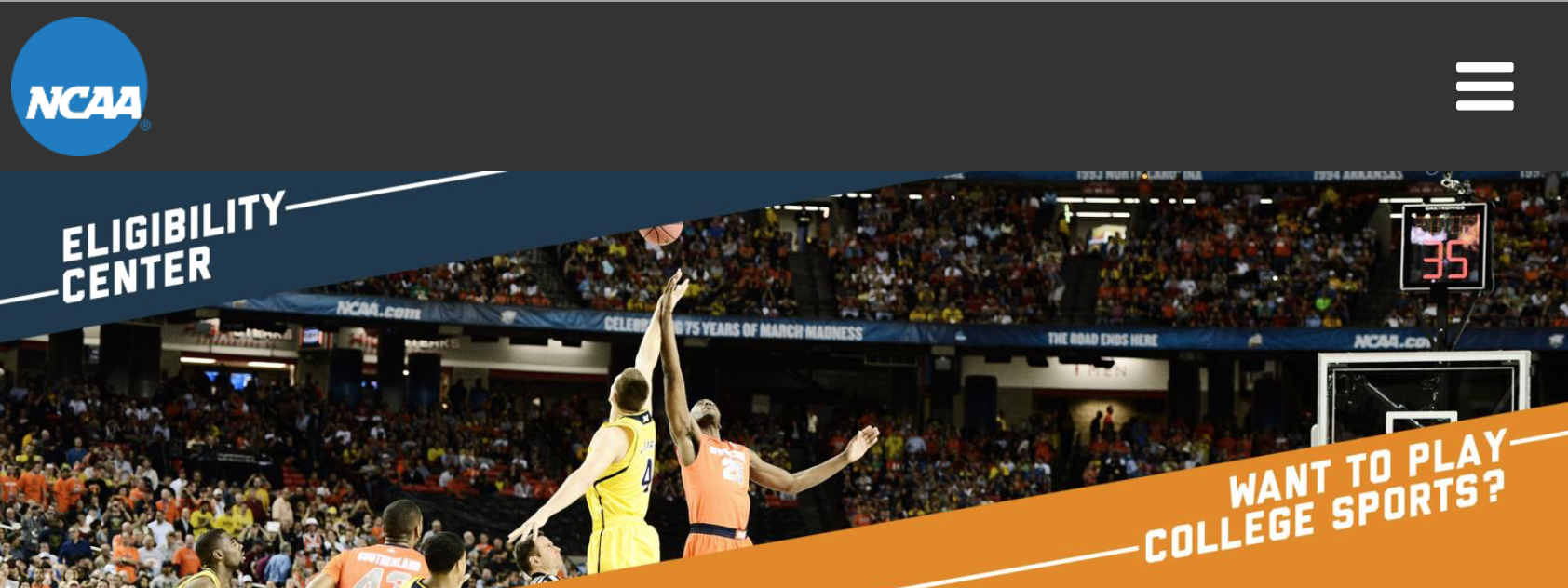        The NCAA has approved the following SHS courses to meet their eligibility requirements. For a specific, up-to-date list           for your graduation year, please visit the NCAA approved course list.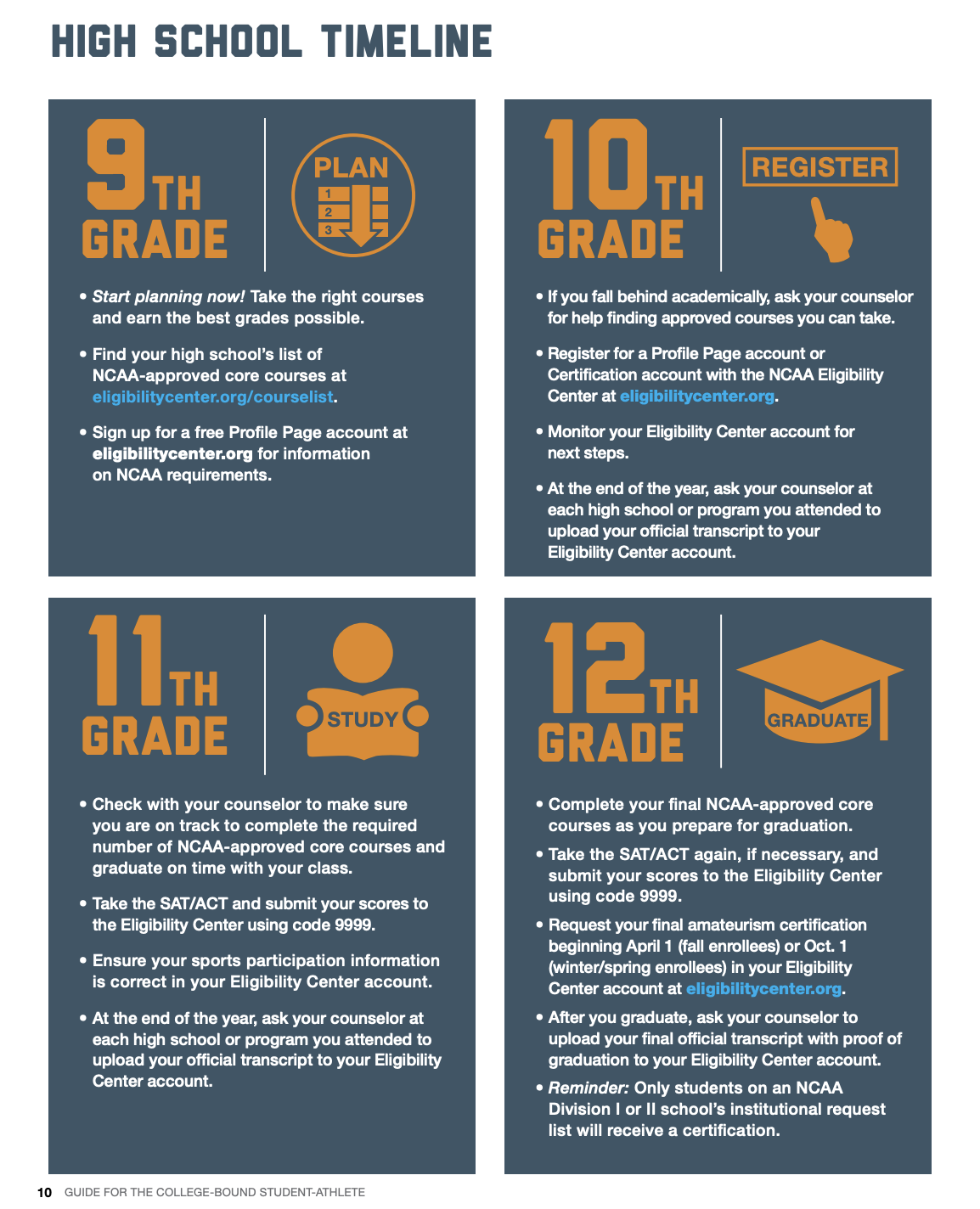 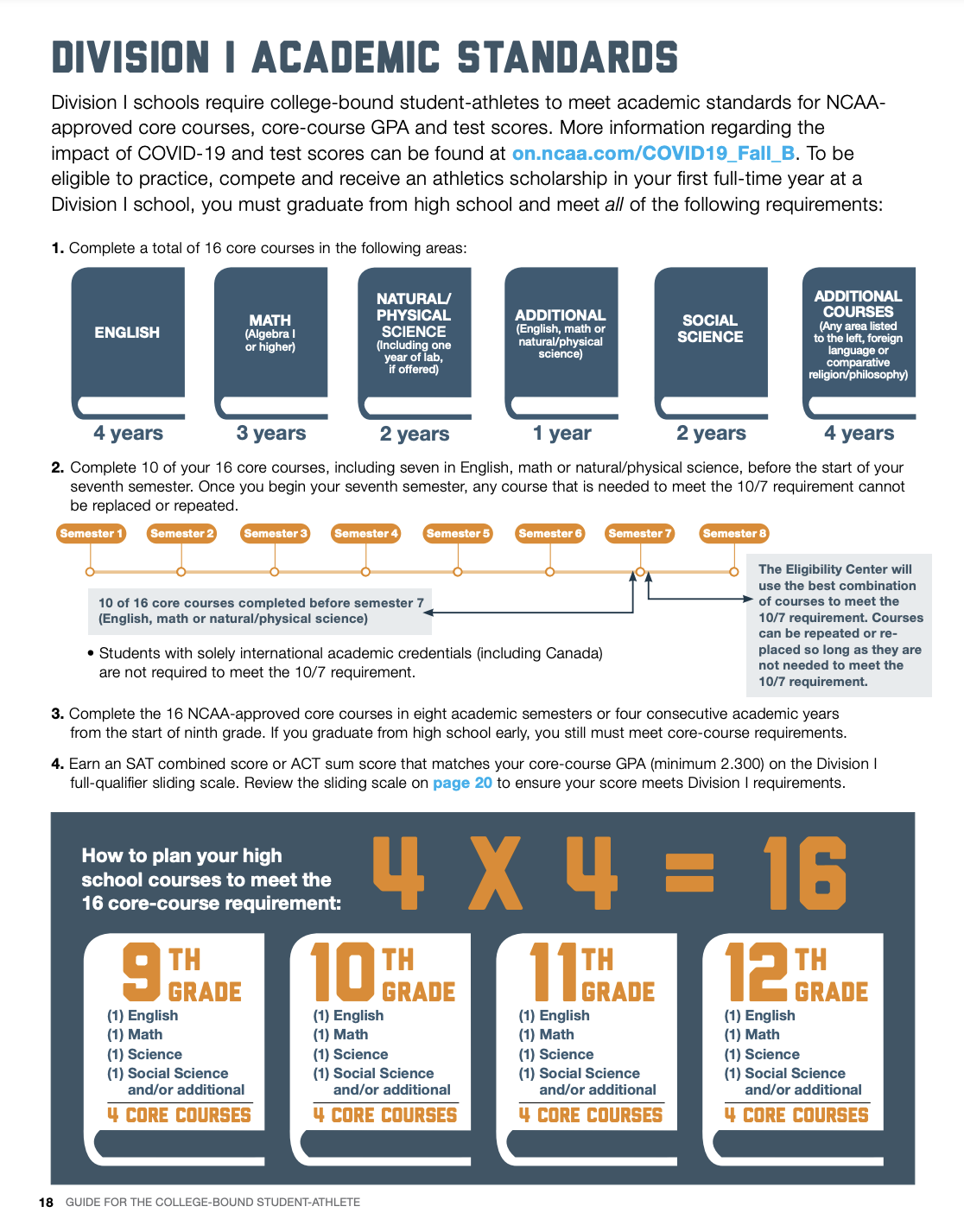 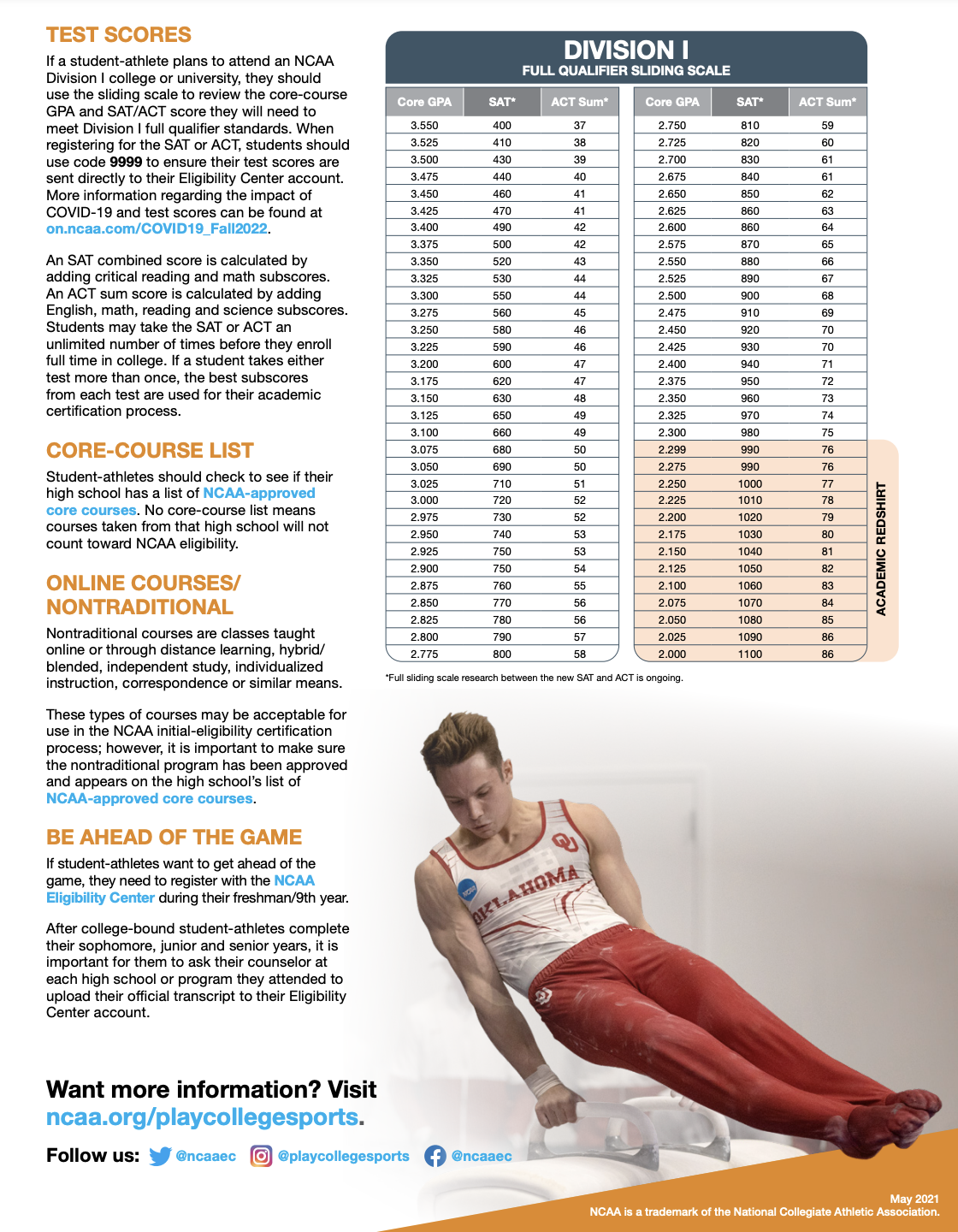 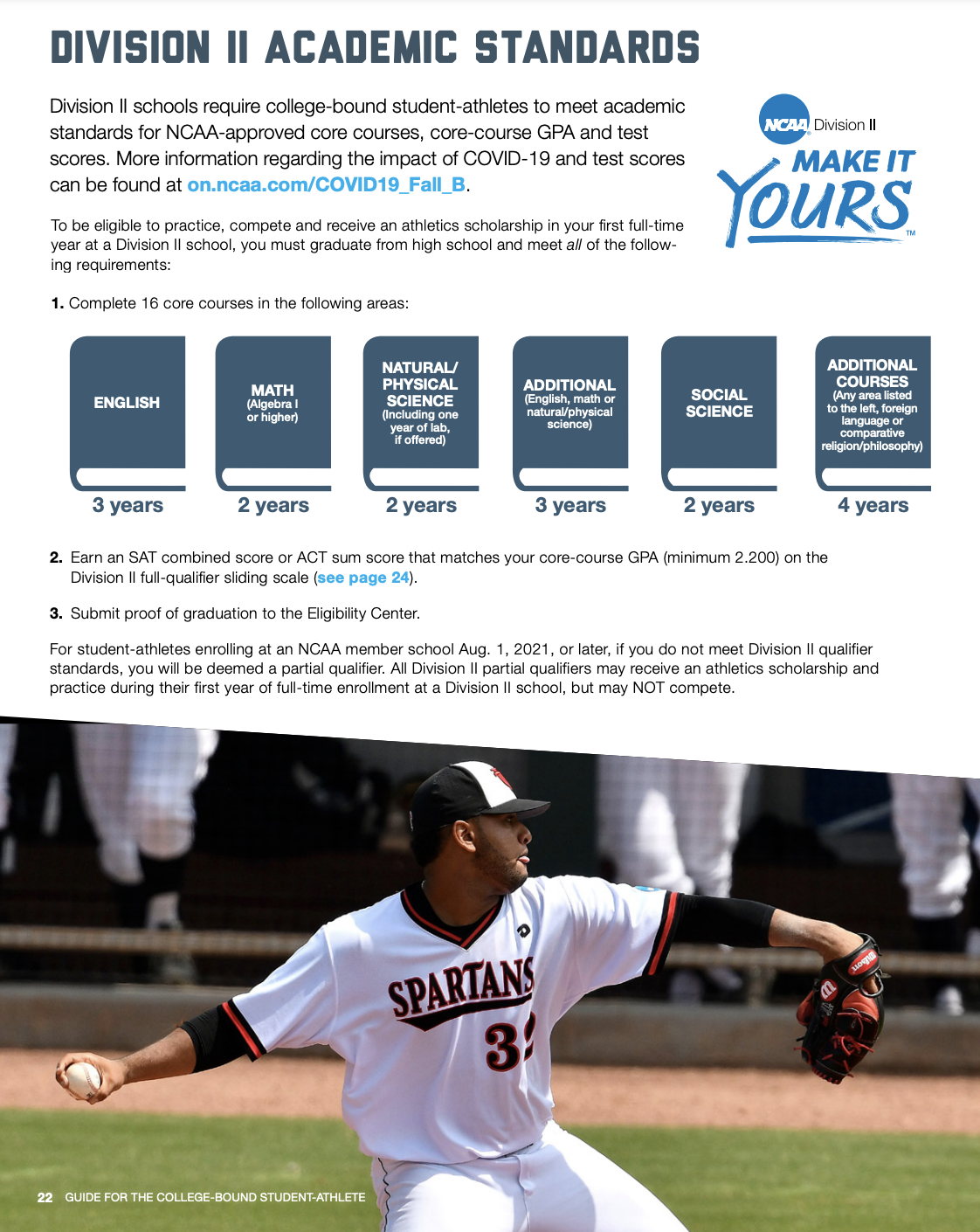 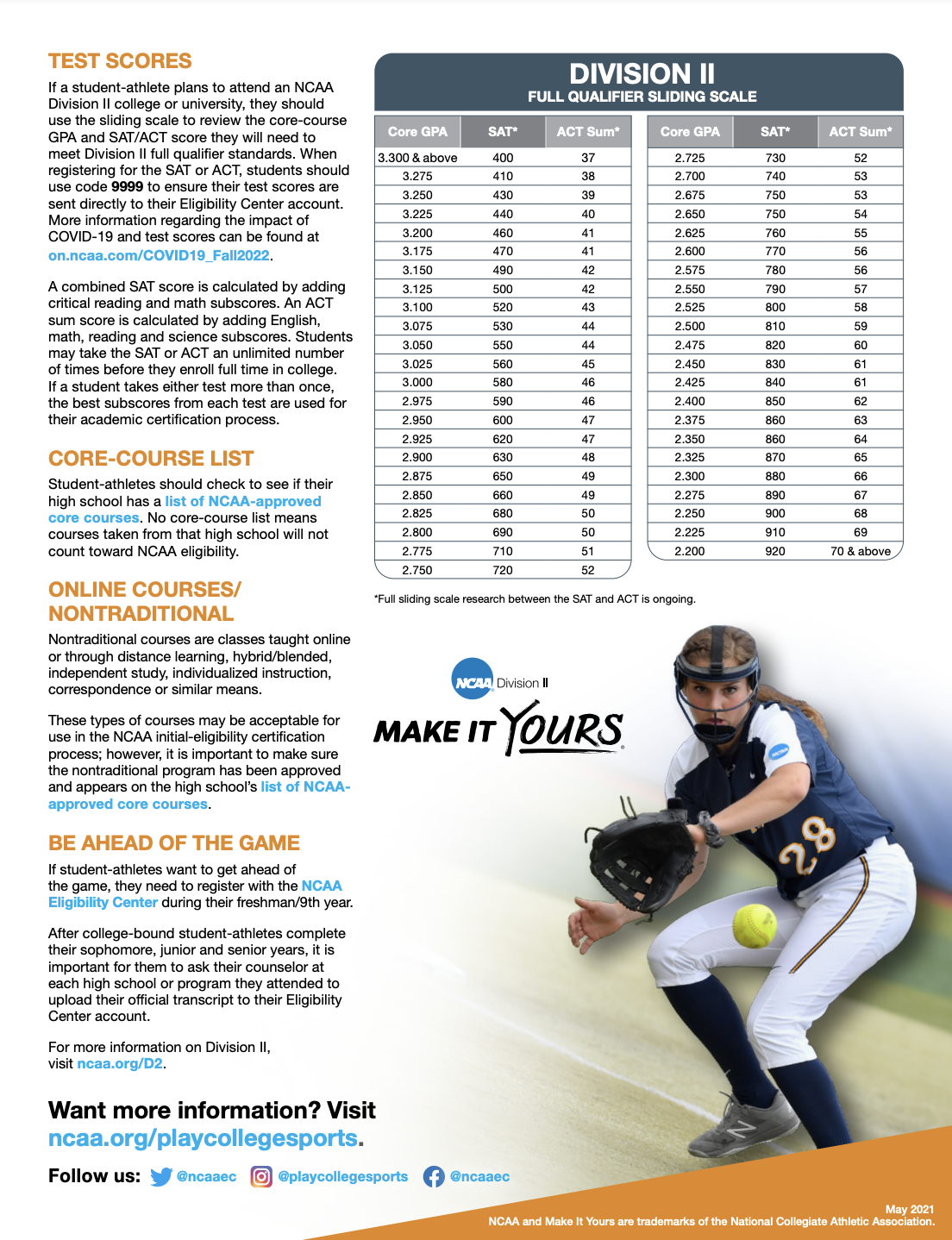 COURSE OFFERINGS BY DEPARTMENTBUSINESSACCOUNTING I (video)This yearlong course will cover the procedures needed to open a set of accounting books for a small business. Students will learn basic accounting principles, concepts to plan, as well as maintain personal budgets and business records. It involves recording, analyzing and interpreting financial information. May be considered as a fourth math credit, when taken during a student’s senior year. A 60% or better must be earned to receive credit. Prerequisite: 3.0 GPA for grade 10 and/or previous math instructor’s approval. Grades 10-12 ACCOUNTING II (video)This yearlong course is a continuation of Accounting I. The emphasis will continue to be in financial accounting for the small business and personal accounting.  It involves more in depth recording, analyzing and interpreting of financial information. A portion of this class will be devoted to completing an integrated accounting model. This course may be considered as a fourth math credit, when taken during a student’s senior year. A 60% or better must be earned to receive credit. Prerequisite: Completion of Accounting I with an A- or better and/or permission from instructor. Grades 11-12 INTRODUCTION TO BUSINESS - (video)Every day in the media, we see and hear about business-related events. However, it can sometimes be difficult to understand the significance of these events without the basic business knowledge. This semester-long course will introduce business theory and apply it to current business happenings in the world.  Many forms of media will be used to learn about business. We will use podcasts, an online textbook, readings, worksheets, vocabulary and other materials as they present themselves in our world. A 60% or better must be earned to receive credit. Prerequisite: 3.0 GPA for grade 10 and/or instructor’s approval. Grades 10-12INTRODUCTION TO ENTREPRENEURSHIP - ONLINE (video)This semester-long course teaches students the key skills and concepts they need to know to plan and launch a business. A 60% or better must be earned to receive credit. Grades 10-12THE BUSINESS OF CREATIVITY (video) - NEW (2022-2023)You have a talent, people tell you that you do beautiful work. You would like to earn a few extra bucks and maybe make this your life gig in the future.  How do you do that?  How do you start?  How do you put a price on your passion?  This 9-week elective (Focus period) course will ask those questions and help you find the answers.  A 60% or better must be earned to receive credit. Grades 9-12SOCIAL MEDIA MARKETING (video) - NEW (2022-2023)Social media use has exploded in the past 10 years, even your grandma is using it.  Organizations are using social media to reach out to customers and potential customers. Social media is immediate information, how can businesses harness that immediacy? Learn about social media and how people interact with it and how businesses can use it to their advantage. This is a 9-week (Focus period) elective course.  A 60% or better must be earned to receive credit. Grades 9-12ENGLISHADVANCED DRAMAThis semester-long English elective course will build upon the skills learned in Drama. Students will participate in an in-depth exploration of theater. Acting methods and theories will be explored, as well as directing techniques and script writing. Activities such as scene work, one acts, original works and contemporary theater will be the focus of the class. This course fulfills .5 of the 1.0 required Visual, Performing and Applied Arts credit needed for graduation. A 60% or better must be earned to receive credit. Prerequisite: Earned credit in Drama and teacher recommendation.  Grades 9-12AP ENGLISH LANGUAGE AND COMPOSITIONIn this yearlong college-level course, students will learn to harness the power of rhetoric (study and use language effectively, including but not limited to syntax, imitation, diction and tone), as they approach fiction and especially non-fiction texts from a wide range of time periods, styles, authors and subjects. It emphasizes the development of close reading strategies and teaches students effective writing and speaking skills. The framework builds from three essential types of writing, based on teacher-chosen literature and memoirs. American non-fiction texts are used as the foundational pieces and supplement with fictional texts, world texts and visual texts. Students should anticipate a rigorous pace. They should possess the abilities to read accurately from a range of genres, discuss intelligently and listen carefully, write with clarity and the willingness to write through multiple drafts, have a sense of responsibility regarding reading and writing assignments, and the maturity to accept and offer criticism constructively. It prepares students for the AP exam in May and for further study in English, writing, communication, creative writing, journalism, literature and composition. A 60% or better must be earned to receive credit. Prerequisite: Earned an A- or better in the previous MMC required English course, specified PSAT scores, teacher approval and attendance are all considered.  Grades 11-12           AP ENGLISH LITERATURE AND COMPOSITION (video)In this yearlong, college-level course, students learn to analyze and interpret literary texts through annotation of text details and inference, as well as analysis through the lenses of history, genre, theme, and literary criticism. Students read works of high literary merit from diverse periods, including novels, plays and poetry. Students participate in in-depth discussions and write copiously in a variety of ways. Students improve their writing through revision and their research and presentation skills through a final presentation. The course is designed to prepare students to take the College Board’s AP exam for college credit and to succeed in future college courses. A 60% or better must be earned to receive credit. AP Literature can be taken as a required English class or as an elective. Prerequisite: Earned an A- or better in the previous MMC required English course, specified PSAT scores, teacher approval and attendance are all considered.  Grades 11-12COLLEGE PREP ENGLISH This yearlong course fulfills the graduation requirement for twelfth grade as outlined in the Michigan Merit Curriculum and Common Core State Standards. College Prep English explores modern novels, essays, non-fiction, influential poetry, and focuses on reading improvement. This course also includes the senior capstone project, which involves an annotated bibliography, a research paper and a formal speech. Capstone is a part of the student’s senior English grade and it is a graduation requirement. Capstone topic choices are based on the student’s anticipated future career or a social issue. College Prep English also focuses on grammar and vocabulary development. This is a required course that a student must earn a 60% or better to receive credit. Prerequisite: English 11 or AP Language and Composition. CREATIVE WRITING AND READING This semester-long course is designed to develop the student’s writing technique. The student learns to form and evaluate his/her own style of writing. The student will read and write short stories, poetry and essays. The final product is a personal portfolio. Reading is emphasized as a major factor in writing. A 60% or better must be earned to receive credit. Grades 10-12DRAMA This semester-long English elective course provides an introduction to acting and theater.  The main emphasis is on production and presentation of plays. Students will study acting and the history of theater through the use of improvisation, monologue and scene work, as well as participate in activities to enhance their daily participation skills and self-confidence. This course fulfills .5 of the 1.0 required Visual, Performing and Applied Arts credit needed for graduation. A 60% or better must be earned to receive credit. Grades 9-12DYSTOPIAN LITERATURE (video) - NEW (2022-2023)In this semester-long elective course, students study the popular genre of the dystopia, which imagines a supposedly perfect world that actually restricts and controls its citizens. The course examines questions such as “why do we like to imagine the worst?” and “what can our fears teach us?” Students enhance their reading, writing, discussion, and analytical skills through short stories and young adult novels such as The Hunger Games, comparison and contrast, and a movie review. In a final project, students exercise their creativity and critical thinking by imagining their own dystopia. A 60% or better must be earned to receive credit.  Grades 9-12 COLLEGE PLANNING (video) - NEW (2022-2023)In this Focus time elective course, students will research various colleges and universities in order to make choices for their futures.  Content will include application processes, essays, schedules, four-year plans, utilizing advisors, FAFSA, navigating community college transfers, building a working resume, choosing  majors and minors and utilizing summer courses to students’ benefit.  Former students and college experts will guest lecture.  A 60% or better must be earned to receive credit. Grades 10-12 BOOK CLUB - NEW (2022-2023)In this Focus time elective course, students will select independent books, plan with another classmate to collaborate in discussion, as well as participate in journal writing and project-based assessments. Reading choices can vary from nonfiction to fiction, young adult to classics and author to author.  Students will read, write and collaborate daily, with the goal of finishing several books in a semester.  A 60% or better must be earned to receive credit. Grades 9-12POETRY - NEW (2022-2023)In this semester-long elective course, students will study several poets and types of poetry.  Classic poems and lines that are often referenced, along with new and contemporary lines will make up the reading of the course.  Students will also research a poet and a poetry movement of their choice. Students will write based on formal guidelines as well as freely choosing and developing their own style of poetry.  A 60% or better must be earned to receive credit.  Grades 9-12ENGLISH 9This yearlong course fulfills the Michigan Merit Curriculum graduation requirement for 9th grade as outlined in the Common Core State Standards. Students read a variety of genres, including short stories, a novel, and nonfiction. Students learn to apply literary terminology and write literary analyses. In addition, students learn grammar necessary for writing and editing, acquire college-ready vocabulary, and extend their speaking and listening skills. Students learn and apply research skills and become proficient at using MLA format and parenthetical notation.  Students must earn a 60% or better to receive credit.  Grade 9ENGLISH 10This yearlong course fulfills the Michigan Merit Curriculum graduation requirement for tenth grade as outlined in the Common Core State Standards. Students read selections from a variety of genres, including short story, novel, graphic novel, and drama. Students learn to write well-organized literary analyses and to extend their in-depth analysis and discussion skills. Students learn and apply literary terminology and learn to plan effective presentations. In addition, students learn grammar necessary for writing and editing, acquire college-ready vocabulary, and analyze and write nonfiction. Students learn and apply research skills and become proficient at using MLA format and parenthetical notation. This is a required course that a student must earn a 60% or better to receive credit. Prerequisite: English 9 or Honors English 9. ENGLISH 11This yearlong course fulfills the Michigan Merit Curriculum graduation requirement for eleventh grade as outlined in the Common Core State Standards. Students read selections from a variety of genres, including novels and nonfiction. Students learn to write well-organized literary and rhetorical analyses and to extend their in-depth analysis and discussion skills. Students learn and apply literary terminology and learn to plan effective presentations. In addition, students learn grammar necessary for writing and editing, acquire college-ready vocabulary, and analyze and write nonfiction. Students learn and apply research skills and become proficient at using MLA format and parenthetical notation. This is a required course that a student must earn a 60% or better to receive credit. Prerequisite: English 10 or Honors English 10. ENGLISH LANGUAGE DEVELOPMENT 1This course is designed for English language learning (ELL) students who are acquiring grade-level language and literacy skills. It mirrors the high school English 9 curriculum and includes a sheltered instruction delivery. The course focuses on reading, writing, vocabulary and grammar within the context of State curriculum and performance standards. It provides accommodations and modifications to grade-level curriculum, and utilizes strategies that benefit ELL students striving to gain the English language and literacy skills needed to be successful. A 60% or better must be earned to receive credit. Grade 9ENGLISH LANGUAGE DEVELOPMENT 2This course is designed for English language learning (ELL) students who are acquiring grade-level language and literacy skills. It mirrors the high school English 10 curriculum and includes a sheltered instruction delivery. The course focuses on reading, writing, vocabulary and grammar within the context of State curriculum and performance standards. It provides accommodations and modifications to grade-level curriculum, and utilizes strategies shown to benefit ELL students striving to gain English language and literacy skills needed to be successful. A 60% or better must be earned to receive credit. Grades 10ENGLISH LANGUAGE DEVELOPMENT 3This is a course designed for English language learning (ELL) students who are continuing to acquire grade-level language and literacy skills, and provides accommodations and modifications to the high school English 11 or 12 curriculum. It focuses on reading, writing, vocabulary and grammar within the context of State curriculum and performance standards. The course utilizes strategies shown to benefit ELL students striving to gain language and literacy skills needed to be successful in the English language. A 60% or better must be earned to receive credit. Grades 11-12FERRIS ENGLISH 150This semester-long course fulfills the first half of the Michigan Merit Curriculum graduation requirement for twelfth grade English as outlined in the Common Core State Standards. Students will learn to organize and develop papers for diverse audiences and purposes; including how to discover and focus on a topic, develop ideas, gather support, and draft and revise papers effectively. Fundamental language skills and introduction to library research and argumentation will also be part of this course. A 60% or better must be earned to receive high school credit. Various colleges may require students to earn a B+ or better to receive the potential transferable college credit. It is the student’s responsibility to verify in advance. Prerequisite: 3.0 GPA and 450 or higher on SAT Evidence-Based Reading/Writing. Grade 12FERRIS LITERATURE 150This semester-long course fulfills the second half of the Michigan Merit Curriculum graduation requirement for 12th grade English. Students will explore various genres of literature: short story, novels, poetry, drama and analytical prose. It also focuses on improving writing, completing close readings of texts and reflecting on literature with and without the use of literary criticism. Students will also use research to create a presentation on a writer's life. A 60% or better must be earned to receive high school credit. Various colleges may require students to earn a B+ or better to receive the potential transferable college credit. It is the student’s responsibility to verify in advance. Prerequisite: 3.0 GPA and 480 or higher on SAT Evidence-Based Reading/Writing OR 3.0 GPA and 460 or higher on PSAT Evidence-Based Reading/Writing. Grade 12GREEK MYTHOLOGY / CLASSICAL LITERATURE (video) - NEW (2022-2023)In this semester-long elective course, students study the mythology and literature of the Ancient Greeks and their legacy in modern literature and culture. Students enhance their reading, research, writing, and discussion skills through projects on myths and classical writers, selections from works such as the Iliad and Oedipus Rex, comparisons to allusions in modern culture, and film analysis. Throughout the course students will create a website to share their learning.  A 60% or better must be earned to receive credit. Grades 9-12HONORS ENGLISH 9
This yearlong course fulfills the Michigan Merit Curriculum graduation requirement for ninth grade as outlined in the Common Core State Standards with an emphasis on preparing students for future high-level courses such as Advanced Placement courses. The course is tailored for accelerated readers and students able to commit time to additional reading and practicing in-depth close reading and analysis. Reading assignments consist of novels, short stories, poetry, non-fiction articles, and drama. Students learn grammar necessary for writing and editing, acquire college-ready vocabulary, and apply literary terminology. Students write literary analyses, a narrative, and a persuasive research paper that correctly utilizes MLA format and parenthetical notation. Students learn to plan effective presentations and participate in class discussions. This course is taken in place of English 9. This is a required course in which a student must earn 60% or better to receive credit. Prerequisite: Earned an A- or better in 8th grade English, teacher recommendation and attendance are all considered. Grade 9HONORS ENGLISH 10This yearlong course fulfills the graduation requirement for tenth grade as outlined in the Michigan Merit Curriculum. The course focuses on the areas of reading, writing, vocabulary, speaking, listening and research. It is designed for students who want to challenge themselves with a higher level of rigor in reading and writing. Readings are comprised of American novels, short stories, and poetry. Writing assignments include, but are not limited to, literary analyses, a research paper and timed writings. Students will be tested on all the English concepts applicable to the SAT State assessments and will also be expected to write using the SAT-like rubric. The intent of the course is to prepare students for AP Language and Composition. This is a required course that a student must earn a 60% or better to receive credit. Prerequisite: Prerequisite: Earned an A- or better in the previous MMC required English course, specified PSAT scores, teacher approval and attendance are all considered. Grade 10JOURNALISM (video)This semester-long English elective is designed to foster growth in the areas of fundamental technical writing, with a focus on writing for publication in promotional material, brochures, newspapers, newsletters, press releases, websites and other periodicals. Students learn about research, writing to meet requirements, writing for publication, reporting, feature writing, copyediting, layout, design, production and distribution. Students will be writing in a technical style for news, feature editorials, sports, and arts and entertainment. They may serve on the staff (writer, photographer, editor) of the following publications:  The Lowdown, The Yost (SHS Sports Newsletter) and The Bell Ringer. A 60% or better must be earned to receive credit. Prerequisite: English 9 and strong writing skills. The course fulfills .5 of the 1.0 required Visual, Performing and Applied Arts credit needed for graduation. Grades 10-12LANGUAGE ARTS LAB (formerly SPEECH AND COMMUNICATION)This semester-long course is offered to improve students' communication skills and media literacy. Special emphasis will be directed toward public speaking, group discussion research, and interpersonal communication. The course has been modeled around typical Communication 100 level courses at colleges. At least 4 formal speeches and several impromptu speeches are expected. Grades 10-12NEWCOMER – ENGLISH LANGUAGE DEVELOPMENTThis is a course designed for English language learning (ELL) students who are new to the United States and/or who score “entering or beginning” on the WIDA language proficiency assessment. The course assists students in gaining proficiency in social, academic and the English language. Instruction will focus on reading, writing, speaking, listening and spelling, as well as creating cultural awareness to help students integrate into school and society. A 60% or better must be earned to receive credit. Grades 9-12SHAKESPEARE (video) - NEW (2022-2023)In this semester-long elective course, students study the works of William Shakespeare, especially comedy plays and other works not read in core English classes. Students enhance their reading, writing, discussion, and analytical skills by reading plays aloud, closely examining language, expanding their knowledge of poetic and literary techniques, exploring Shakespeare’s time period, comparing and contrasting text with other media versions such as films, and identifying Shakespeare’s legacy in today’s culture.  A 60% or better must be earned to receive credit. Grades 9-12SPORTS IN LITERATURE (video)In this semester-long English elective, the content of sports-related media will be utilized to understand cultural and historical implications. The course will include the study and application of various methods of literary interpretation and evaluation, to develop critical and analytical skills in the various genres of imaginative literature and media. A 60% or better must be earned to receive credit. Grades 10-12HEALTH AND PHYSICAL EDUCATIONFITNESSThis semester-long course focuses on physical activities that carry over into adult life. The emphasis of this class will be achieving a goal-level of physical fitness. Students will design a comprehensive individual fitness program to be implemented in class. This routine will develop an understanding of the importance of fitness as a part of daily life. The program will be centered on flexibility, muscular strength and endurance, cardiovascular endurance and body composition. There is also an emphasis on the participation of lifetime activities which include but are not limited to golf, softball, basketball, volleyball, floor hockey, jogging, badminton, weight training, and aerobics. This course meets the Physical Education requirement for graduation. A 60% or better must be earned to receive credit. Grades 9-12HEALTHThis semester-long course increases student knowledge about health-related issues. The course covers basic health, nutrition, fitness, sexuality, smoking, alcohol, drugs, CPR, stress management and long-term health planning. Each unit incorporates cognitive, affective and skill objectives into an activity-centered program. Students are involved in group discussions, lectures, guest speakers and videos, in order to learn to become informed health decision-makers. This course meets the Health Education requirement for graduation. A 60% or better must be earned to receive credit. Grades 9-12WEIGHT TRAINING This semester-long course allows students an opportunity to develop a plan to help train for a particular sport using the weight room and other athletic facilities. It is designed to teach students about weight training concepts and techniques used for obtaining optimal physical fitness. Students will benefit from comprehensive weight training and cardiorespiratory endurance activities, as they learn the basic fundamentals of weight, strength, aerobic and overall fitness training and conditioning. Students will be empowered to make wise choices, meet challenges and develop positive behaviors in fitness, wellness, and movement activity for a lifetime. Students may take this class in the fall or spring. A 60% or better must be earned to receive credit. This course meets the Physical Education requirement for graduation. Grades 9-12SPARTAN STRENGTH AND PERFORMANCE - NEW (2021-2022)This 9-week Focus period course is designed to provide each student-athlete with the fundamental skills, knowledge, and training needed to reach individual and team fitness goals.  The ultimate purpose of this class is to develop “functional strength” which will help athletes perform at their peak during competition. Student-athletes will be trained to develop positive training habits that contribute to enhanced athletic performance in addition to learning about proper diet and nutrition. Students will be assessed regularly with a variety of fitness tests to measure growth throughout this course.  A 60% or better must be earned to receive credit. Grades 9-12MATHEMATICSACCOUNTING I (video)This yearlong course covers the procedures needed to open a set of accounting books for a small business. Students will learn basic accounting principles and concepts to plan and maintain personal budgets and business records. It involves recording, analyzing and interpreting financial information. It will help students decide if they are interested in pursuing further training in the accounting field. This course may satisfy a fourth math credit, when taken during a student’s senior year. A 60% or better must be earned to receive credit. Grades 10-12ACCOUNTING II (video)This yearlong course is a continuation of Accounting I. The emphasis continues to be in financial accounting for the small business and personal accounting. It involves more in depth recording, analyzing and interpreting of financial information. Students will also create an integrated accounting model. This course may satisfy a fourth math credit, when taken during a student’s senior year. A 60% or better must be earned to receive credit. Prerequisite: Earned a B+ or better in Accounting I or permission from the instructor. Grades 11-12ALGEBRA IThis yearlong course fulfills the graduation requirement for the first year of high school credit in mathematics as outlined in the Michigan Merit Curriculum. It is designed to help students understand the basic structure of algebra and acquire proficiency in applying algebraic concepts and skills. Topics include families of functions; equations, inequalities, and word problems in one and two variables; graphs of functions; exponents and exponential functions; systems of equations and inequalities; quadratic models; and data exploration and problem solving. TI-83/84+ graphing calculators are used as a tool to assist in problem solving and to enhance the understanding of functions, graphs, equations, and inequalities. The goals of Algebra I are to develop the student’s skills to prepare them to perform basic algebraic operations, solving linear equations, and applying algebraic concepts to problem solving. This is a required course that a student must earn a 60% or better to receive credit. Grade 9 	ALGEBRA II								This yearlong course fulfills the graduation requirement for the third year of high school credit in mathematics as outlined in the Michigan Merit Curriculum.  Students are allowed to investigate algebraic concepts and processes before being introduced to the formulas and symbolic representations. Topics for exploration will include linear, quadratic, exponential, logarithmic, rational and irrational functions. The student will expand their understanding of the number system to include complex numbers, and will also develop an understanding of the concepts of elementary trigonometry, elementary probability, and sequences and series. TI-83/84+ graphing calculators are used to assist in problem solving and to enhance the understanding of functions, graphs, equations and inequalities. This is a required course that a student must earn a 60% or better to receive credit. Prerequisite: Algebra 1 and Geometry.              AP CALCULUS (AB) (video)This is a yearlong, college-level course that includes the topics and applications of calculus traditionally taught in one semester of college calculus. This course explores the key concepts, methods and applications of single-variable calculus, functions, graphs, limits, derivatives, integrals and the Fundamental Theorem of Calculus. It is recommended for those students who have a definite interest in mathematics and/or their chosen career requires it. A 60% or better must be earned to receive credit. Prerequisite: Earned a B or better in the previous MMC required math course (Honors Algebra II or Pre-calculus) and teacher approval are required. AP CALCULUS (BC) ONLINEThis yearlong college-level course includes topics and applications of calculus traditionally taught in a second semester of college calculus. It is a continuation of AP Calculus (AB). Topics covered in depth include functions, graphs, limits, derivatives, integrals, the Fundamental Theorem of Calculus, polynomial approximations and series. Recommended for students who have a definite interest in mathematics and/or their chosen career require it. A 60% or better must be earned to receive credit. Prerequisite: Earned a B or better in AP Calculus (AB) and teacher approval are required. AP STATISTICS (video)This is a yearlong college-level course that introduces students to the major concepts and tools for collecting, analyzing and drawing conclusions from data. Students will explore data by describing patterns and departures from patterns, learn about sampling and experimentation, as they are conducted in studies, anticipate patterns (exploring random phenomena using probability and simulation) and learn about statistical inferences. Placement is recommended for college-bound students especially those going into the field of mathematics, physics, medicine, engineering, social science, business, computer science, education, psychology or any career requiring data analysis. A 60% or better must be earned to receive credit. Prerequisite: Earned a B or better in Algebra II or Honors Algebra II and teacher approval are required.FERRIS ACCOUNTING - 200 PRINCIPLES OF ACCOUNTING NEW (2022-2023)This semester-long course covers the principles of financial and managerial accounting for non-business students, including the framework that underlies financial and managerial accounting and how accounting information should be used by external as well as internal parties of an organization. Students are taught how to prepare, read, and analyze corporate financial statements. Additionally, students are taught the tools and techniques necessary for managerial planning, control, and decision making. Prerequisite: MATH 114 or MATH 115. FERRIS MATH 110 (2022-2023)Fundamentals of Algebra: A semester-long introductory course in algebra. Topics include solving linear equations and inequalities in one variable, graphing and writing linear equations in two variables, evaluating functions, the rules of integer exponents, simplifying and factoring polynomials, solving polynomial equations with factoring, simplifying rational expressions, and solving equations that contain rational expressions. Prerequisite: Algebra 2 with a grade of C or better.  Grade 12FERRIS MATH 115 (2022-2023)Intermediate Algebra: A semester-long study of complex fractions, first and second degree equations, inequalities, exponents and radicals. Introducing complex numbers, logarithms and systems of equations. Prerequisite: Algebra 2 with a grade of B+ or better OR completion of Ferris Math 110 with passing grade.  Grade 12FERRIS PERSONAL FINANCE - FINC 201 (2022-2023)A semester-long course introducing the knowledge and techniques associated with major financial planning problems encountered by individuals and families such as savings and investments, insurance, taxes, budgeting and major purchases, retirement and estate planning.  Prerequisite: Algebra 2 with grade of C or better.  Grade 12GEOMETRYThis yearlong course fulfills the graduation requirement for the second year of mathematics as outlined in the Michigan Merit Curriculum. Students develop a logical system of thought, examine the properties of geometric shapes and make conclusions about them using their logical system. It covers most of Euclidean geometry and some modern geometry using traditional tools (compass and straightedge). Analytic geometry is included to reinforce previously learned algebra skills. The early part of the course has students investigating geometric phenomena and making conjectures about what they see. Students will also prove the conjectures they have observed. Topics may include: similar and congruent figures, angles, geometric proofs, conjectures, counter examples, if-then statements, inductive and deductive reasoning, valid and invalid reasoning, postulates and proof, coordinate geometry, transformational geometry and special right triangles. This is a required course that a student must earn a 60% or better to receive credit. Prerequisite: Algebra I. Grades 9-10HONORS ALGEBRA IThis yearlong course is targeted for highly motivated students who have previous exposure to algebra. It is designed to provide students with an in-depth level of instruction, an accelerated pace and a cooperative learning environment. This course prepares students for more advanced courses while they develop algebraic fluency; learn the skills needed to solve equations; and perform manipulations with numbers, variables, equations and inequalities. They also learn concepts central to the abstraction and generalization that is required in algebra and other mathematics courses. The course guides students in the development of critical thinking skills and algebraic problem solving skills which provide the foundation for real world problem-solving. Modeling and problem solving are at the heart of the curriculum. This is a required course that a student must earn a 60% or better to receive credit. Prerequisite: Earned a B or better in 8th grade math, specified PSAT test scores, teacher recommendation and attendance are all considered. Grade 9HONORS ALGEBRA IIThis yearlong course is designed to advance your skills in Algebra and equip you to utilize these skills in solving real-world problems. The pace of this course will be much faster than the traditional Algebra II course. This will allow us to expand upon the topics including but not limited to linear, quadratic, exponential, logarithmic, rational, irrational functions, the number system involving complex numbers, along with trigonometry, probability, and sequences and series. In addition, there will be a few topics included from pre-calculus so students have the option to proceed directly to AP Calculus. This is a required course that a student must earn a 60% or better to receive credit. Prerequisite: Earned a B or better in Geometry or Honors Geometry, specified PSAT test scores, teacher recommendation and attendance are all considered. Grades 10-12HONORS GEOMETRYThis yearlong course will begin to use more precise definitions and develop careful proofs. The activities used in the classroom address a variety of learning styles and encourage students to make connections between geometry and the real world.  The problem solving and geometry reasoning skills gained in this course will be needed in other required mathematics and science courses and in future career opportunities. This is a required course that a student must earn a 60% or better to receive credit. Prerequisite: Earned a B or better in Algebra I or Honors Algebra I, specified PSAT test scores, teacher recommendation and attendance are all considered.  Grades 9-10                            INTERMEDIATE ALGEBRA (video) - NEW (2022-2023)This is a yearlong course that is designed to reinforce and increase student’s understanding of Algebra. This course is not recommended for traditional college-bound students who will major or minor in a subject requiring a strong background in mathematics. This course is credit equivalent to Algebra II. Topics for exploration will include families of functions, matrices and their applications, study of statistics, linear algebra and basic trigonometry.  A variety of teaching methods will be used including constructivist principles, group work, projects and presentations. TI-83/84+ graphing calculators are used to assist in problem solving and to enhance the understanding of mathematics. Students must earn a 60% or better to receive credit. Prerequisite Geometry. Grades 11-12PERSONAL FINANCE AND STATISTICS (video)This yearlong course teaches students about financial responsibility and decision making, in regards to the following: income, careers, planning and money management, credit versus debt, taxes, risk management, insurance, banking, saving and investments. Everyday statistics will include topics such as finding measures of center and variation, data collection and analysis, and making and interpreting graphs. A 60% or better must be earned to receive credit. Grade 12PRE-CALCULUS (video)This is a yearlong preparatory course for AP Calculus. The course deepens students’ understanding of algebra and extends their ability to apply algebra concepts at higher conceptual levels. Topics for exploration will include functions, exponential and logarithmic functions, quadratic functions, polynomial functions, rational functions, difference quotients, trigonometric functions, vectors, matrices, systems of equations, sequences, series, mathematical induction, polar coordinates, parameterizations and conic sections. TI-83/84+ graphing calculators are used as a tool to assist in problem solving and to enhance the understanding of functions, graphs, equations and inequalities. A 60% or better must be earned to receive credit. Prerequisite: Algebra II or Honors Algebra II.  Grades 10-12STATISTICS AND PROBABILITY (video) - NEW (2022-2023)This yearlong elective math course is designed to provide a basic understanding of descriptive and inferential statistics. Topics include the measures of central tendency, standard deviation, combinations and permutations, probability, sampling, and various distributions. Emphasis is on applications of statistical concepts. Students must earn a 60% or better to receive credit.  Prerequisite: Intermediate Algebra or Algebra II.  Grade 11-12MUSIC            Each of the following semester-long music courses satisfy .5 credit of the Visual, Performing and Applied            Arts/Fine Arts (VPAA) credit requirement of the Michigan Merit Curriculum and for graduation.Students who successfully complete 2 semesters of FALL BAND will successfully complete their .5 credit of Physical Education requirement toward graduation. FALL BAND (1ST SEMESTER ONLY)This semester-long course includes participating in our MCBA Competitive Marching Band from June through early November, and our winter Concert Band for mid-November and December.  Fall Band is a prerequisite for Concert Band and Wind Ensemble, which both meet during 2nd Semester. The Marching Band portion of this class begins in April with Drumline, Front Ensemble and Color Guard workshops/auditions. It continues in June with once per week evening rehearsals for all instruments through the summer, including a required Band Camp during late July/early August.During the daily class period, band members will rehearse both indoors and outdoors from August through early November. During the school year, additional Monday evening rehearsals for all instruments take place from 6pm-9pm at the HS stadium, with percussion and color guard also rehearsing on Tuesday evenings from 6pm-9pm. The Marching Band performs at all home football games, the Homecoming Parade, and at 5-6 Scholastic and MCBA Marching Band Competitions throughout the fall season. In Mid-November, the class shifts to Concert Band to prepare for our winter holiday concert. Students will continue to build upon the musical skills learned in marching band through the performance of holiday music. A 60% or better must be earned to receive credit. Prerequisites: Turning in a signed Marching Band Contract, 8th grade band experience, successful audition, or approval by the instructor. Grades 9-12CONCERT BAND (2ND SEMESTER ONLY)  Concert Band is one of two high school band classes offered during 2nd semester. In this semester-long course, band members will learn and perform a variety of different styles of music, building upon the skills learned in middle school band and Fall Band. Students will participate in daily rehearsals and perform at several concerts during 2nd semester, including MSBOA Band & Orchestra Festival, Solo & Ensemble Festival, honors bands, and our Spring Concert in May. Concert band is recommended for freshmen who feel that they were appropriately challenged by 8th Grade Band, 10th-12th graders who are still developing instrumental skills, or Wind Ensemble members interested in learning a secondary instrument. Students will be regularly assessed during class on their mastery of our concert music. A 60% or better must be earned to receive credit. Prerequisite: Teacher approval. Grades 9-12  WIND ENSEMBLE (2ND SEMESTER ONLY) Wind Ensemble is one of two high school band classes offered during 2nd semester. Wind Ensemble is a select band of our top musicians in the Sparta band program, generally performing music with only 1-2 students per part. Auditions for Wind Ensemble are open to any current band students, and are generally held in the spring of the previous year. Additionally, the Band Director may place students in Wind Ensemble without an audition to achieve the desired instrumentation. In this semester-long course, band members will learn and perform a variety of different styles of music, building upon the skills learned in Concert Band and Fall Band. Students will participate in daily rehearsals and perform at several concerts during 2nd semester, including MSBOA Band & Orchestra Festival, Solo & Ensemble Festival, honors bands, and our Spring Concert in May. Wind Ensemble is recommended for freshmen who feel that 8th Grade Band was not sufficiently challenging, 10th-12th graders who are ready for music that is more challenging than that typically performed by Concert Band, or students who performed in Wind Ensemble the previous year. Students will be regularly assessed during class on their mastery of our concert music. A 60% or better must be earned to receive credit. Prerequisite: Audition or Teacher approval. Grades 9-12JAZZ BAND (offered as 2nd marking period FOCUS class)In this 9-week course, students will explore concepts in jazz literature including, but not limited to, jazz theory, improvisation, jazz history, and jazz listening. Prior music experience is required and the course will be open to any typical concert instrument as well as guitar, bass guitar, and piano. Grades 9-12. This class is 9 weeks long and does not satisfy the VPAA credit requirement toward graduation. LEARN A NEW INSTRUMENT (offered as 1st and 3rd marking period FOCUS class)Learn a New Instrument is an accelerated beginning band class. This 9-week class is designed for the following students: Students who are currently in band and want to learn a secondary instrument (perhaps to play in jazz band or concert band in the future). Students who used to be in band and either want to remember how to play their old instrument or learn a new one.Students who have never been in band but would like to try learning an instrument. In this class, we will learn how to read music, produce a good tone, and rehearse on our new instruments. We will help students find instruments to play on, but it will be helpful if students are able to provide their own (perhaps through borrowing from a family member or friend). Instrument options include flute, clarinet, saxophone, trumpet, trombone, baritone, and tuba. Our goal is to be able to play a short piece of full band music at the end of the 9 weeks and give students the skills to play their new instrument in Concert Band if they wish to do so. Grades 9-12. This class is 9 weeks long and does not satisfy the VPAA credit requirement toward graduation.PERCUSSION ENSEMBLE (offered during 3rd marking period FOCUS)In this 9-week class, we will learn different techniques for individual percussion instruments, perform percussion ensemble music, and have a final performance at the Coffee House Concert in March. This class is open for anyone with an interest in performing on percussion instruments, and will be a fast-paced, hands-on, intensive learning environment. Grades 9-12. This class is 9 weeks long and does not satisfy the VPAA credit requirement toward graduation.MUSIC APPRECIATIONIn this semester-long course, students will look at how music and society have shaped each other in the United States. Students will listen to, discuss and break down songs from different music genres (hip hop, rock, country, jazz, etc.) and look at their historical significance. As a class, we will discuss what makes each type of music different from others and the common threads that tie them together.  Grading will be based on participation in class discussion, projects, quizzes and tests.  Homework will include listening to music and being prepared to discuss it with the class the following day. Students who like music and/or social studies will enjoy this class. A 60% or better must be earned to receive credit. Grades 9-12VOCAL MUSICIn this semester-long course, members will learn the fundamentals of vocal technique, music literacy, sight singing and ensemble musicianship through a variety of musical styles. Students will be prepared for concerts and will be guided by the Sparta Area Schools Music Curriculum, as well as National Standards for Music Education to instill a sound musical education. Requirements include concerts and singing for sporting events. The final grade for this course will be determined by concert performance, daily participation, and theory worksheets. A 60% or better must be earned to receive credit. Grades 9-12SCIENCEANATOMY & PHYSIOLOGY   This yearlong course is designed to provide students an in-depth instruction in the organization, structures, and functions of the human body.  Students will learn the terminology, anatomy and physiology and pathology of each body system and how they interrelate to maintain homeostasis.  Through the dissection of a cat and other vertebrate organs, students will learn the structure and function of the parts of the human body along with its systems.  Students engage in investigations to understand and explain the behavior of the human body in a variety of scenarios that incorporate scientific reasoning, analysis, communication skills and real world applications.  A 60% or better must be earned to receive credit.  Prerequisite:  Earned a B or better in Biology or Honors Biology and/or teacher’s approval. Grades 10-12AP BIOLOGY (video)This yearlong, college-level course is designed to prepare students to take the AP exam in May. Topics include biochemistry, cell structure and function, cell energy, cellular reproduction and communication, heredity, molecular genetics, evolution, and ecology.  A 60% or better must be earned to receive credit. Prerequisite: Biology/Honors Biology or Chemistry/Honors Chemistry (can be concurrent).  Grades 10-12AP ENVIRONMENTAL SCIENCEThis yearlong, college-level course covers all of the material outlined by the College Board to prepare students to pass the AP exam. It is designed to acquaint students with the physical, ecological, social and political principles of environmental science. The scientific method is used to analyze and understand the inter-relationships between humans and the natural environment. It shows how ecological realities and the material desire of humans often clash, leading to environmental degradation and pollution. It covers the following topics: earth's systems, human population dynamics, natural resources, environmental quality, global changes, and environment and society. A 60% or better must be earned to receive credit. Prerequisite: 0ne  year of high school lab science courses and Algebra I.  Grades 10-12AP PHYSICS - A (ONLINE) This is a yearlong, non-calculus survey course covering five general areas: Newtonian mechanics, thermal physics, electricity and magnetism, waves and optics, and atomic and nuclear physics. Students will gain an understanding of physics' core principles and then apply them to problem-solving exercises. The equivalent of an introductory college-level course, AP Physics A prepares students for the AP exam and for further study in science and engineering. A 60% or better must be earned to receive credit. Prerequisite: Honors Physics and teacher approval. Grade 12	BASIC SURVIVAL SKILLS - NEW (2022-2023)This 9-week (Focus period) elective class is designed to give basic skills and training of those skills that would be needed to survive a short term situation. Topics could include, first aid, get a plan together (goals list), hydration, shelter, fire building, personal defense, signaling, food (if necessary), orienteering and mobility. The course is designed to be a BASIC level introduction of what skills might be helpful in a basic survival situation.  A 60% or better must be earned to receive credit. Grades 9-12BIOLOGYIn this yearlong course, students will demonstrate a thorough understanding of the essential and core content expectations of biology as defined by the State of Michigan. Biology is the study of living things: plants, animals and microorganisms. The focus of this course is to provide students with an understanding of how living things perform basic functions and to show the connection between biology and their lives. This is a required course that a student must earn a 60% or better to receive credit. Grades 9-10ENVIRONMENTAL SCIENCE This yearlong course teaches students about the importance of ecosystems, biodiversity and natural resources. Factors that cause pollution, loss of biodiversity and resource depletion within ecosystems are also introduced. Students will learn how the land, forests, soil, water, energy and resources are impacted by societies and policies. A 60% or better must be earned to receive credit. Grades 11-12FORENSIC SCIENCE A (video - same for A & B)This is a semester-long course introducing students to the application of science to law. Students study crime scene investigation. Emphasis is on physical science applications, which include crime scene analysis (procedures and evidence collection) and reconstruction, glass, hair and fiber analysis, blood spatter, chromatography, handwriting, legal issues involved with evidence storage and collection, etc. In order to merge theory with practice, a hands-on approach will be taken in presentation of all course materials. Students are expected to participate in all laboratories and attend classroom field trips. A 60% or better must be earned to receive credit. Prerequisite: Biology. Grades 10-12FORENSIC SCIENCE B (video - same for A & B)This is a semester-long course that will introduce students to the application of science to law.  he primary focus of study is crime scene investigation. In this course, the instructor will emphasize biology-based applications, which include cause of death, including conducting an autopsy on a pig (not a dissection), fingerprints, serology (blood components, DNA evidence analysis, other body fluids), anthropology, entomology, etc. In order to merge theory with practice, a hands-on approach will be taken in presentation of all course materials. Students are expected to participate in all laboratories and attend classroom field trips. A 60% or better must be earned to receive credit. Prerequisite: Biology. Grades 10-12HONORS BIOLOGYThis yearlong course is an introductory course that broadens biological concepts. It covers the following topics: biochemistry, cellular energetics, DNA and genetics  and biological changes over time. Each of the topics is explored from an informational, laboratory and application perspective. In this course, students develop scientific communication skills, problem-solving skills, technology awareness and data analysis skills. While preparing to take AP science courses, students also learn to become scientifically and technologically responsible citizens. A 60% or better must be earned to receive credit. Prerequisite: Teacher approval. Grades 9-10HONORS CHEMISTRYThis a yearlong course focusing on the same topics as chemistry but goes into the subject matter in depth. Additional topics include an introduction to organic chemistry and polymers. This course is ideal for students planning to go into medicine, nursing, biology, chemistry or engineering. Mathematical applications will be required. A 60% or better must be earned to receive credit.  Prerequisite: Biology/Honors Biology and Geometry/Honors Geometry. Grades 10-12HONORS PHYSICS (video)This yearlong science course is for students interested in pursuing a career in science, technology, engineering and/or math. It consists of two main concepts - mechanics (the study of motion) and energy (including waves and electricity). It focuses on the study of matter and energy and how they interrelate. The course includes many topics that are part of the basis physics course but goes further in depth into these topics. A 60% or better must be earned to receive credit. Prerequisite: Biology/Honors Biology and Geometry/Honors Geometry. Grades 11-12PHYSICAL SCIENCEThis NGSS aligned curriculum is designed to support high school physical science students in developing an understanding of the forces and energy involved in atomic and molecular interactions. The year-long Interactions curriculum develops and uses models at the atomic molecular scale  and flow of energy and cycles of matter to explain observed phenomena.These goals support students in building a foundation that prepares them for explaining and making predictions about important phenomena in all science disciplines.  The curriculum consists of four units that focus on answering a driving question designed to engage students in the learning goal and help them relate and build connections among ideas developed throughout the unit. Each unit is made up of a series of investigations, which in turn consists of several activities. A 60% or better must be earned to receive credit. Grades 9-12            SCIENCE OLYMPIAD (video)This is a science elective course. It consists of two parts: Science Olympiad for the first several weeks and an applied science and technology class for the rest of the semester. It is a nation-wide event that challenges students to compete in tests and projects about pre-specified science topics. These topics include astronomy, physics, biology, chemistry, anatomy, and earth and physical sciences. Students are required to attend and compete in the Regional Michigan Science Olympiad tournament held at Grand Valley State University on a Saturday in March. Involvement in the events will necessitate presentations, cooperative and solo projects, problem solving and academic rigor. The second part of the class will focus on furthering education and study in the science and technology field. This course fulfills .5 of the 1.0 required Visual, Performing and Applied Arts credit needed for graduation. A 60% or better must be earned to receive credit. Grades 9-12THE SCIENCE OF COOKING - NEW (2022-2023)In this elective course, students will be introduced to different food preparation techniques from around the world and the science behind them (along with sampling our delicious creations!!!). Food science integrates many branches of science and relies on the application of the rapid advances in technology to expand and improve the food supply. Students will evaluate the effects of processing, preparation, and storage on the quality, safety, wholesomeness, and nutritive value of foods. Building on information learned in Health and Biology, this course illustrates scientific principles in an applied context, exposing students to the wonders of the scientific world. Careers will be explored and food will be enjoyed. A 60% or better must be earned to receive credit. Grades 9-12SOCIAL STUDIESAP EUROPEAN HISTORY (video)This is a yearlong, college-level elective course that provides students with an academic experience equivalent to a freshman/sophomore college survey of western history. The primary goal is to achieve success on the AP exam offered in May. The course is specifically designed to provide students with an in-depth study of European history from the 15th century through modern day. In addition to course content, this course emphasizes historical debate and will enhance analytical reading and essay-writing skills. A 60% or better must be earned to receive credit. Prerequisite: U.S. History or AP U.S. History. Grades 10-12            AP U.S. GOVERNMENT This is a yearlong, college-level course designed for students to study the structure and operations of the U.S. government and the behavior of the electorate and politicians, and gain the analytic perspective necessary to critically evaluate political information, hypotheses, concepts, opinions, and processes. Along the way, students will develop the skills needed to examine general propositions about government and politics, and to analyze the specific relationships between political, social, and economic institutions. This course prepares students for the AP exam and for further study in political science, law, education, business, and history. A 60% or better must be earned to receive credit. Grades 11-12AP MACROECONOMICS (ONLINE)This is a semester-long college-level course through Michigan Virtual that teaches students how to identify trends in our economy and how to use those trends to develop performance measures and predictors of how our economy will grow or decline, examines how individuals, institutions and influences affect your own economic status, and how these factors can change your life through employment rates, inflation, government spending, taxes, and production. It prepares students for the AP exam and for further study in business, history and political science. A 60% or better must be earned to receive credit. Prerequisite: Algebra II and Economics. Grades 11-12	AP MICROECONOMICS (ONLINE)This is a semester-long college-level course through Michigan Virtual, in which students learn how to spot patterns in economic behavior and how to use those patterns to explain buyer and seller behavior under different economic conditions. Students will study the economical way of thinking, understand the nature and function of markets, the role of scarcity and competition, the influence of factors such as interest rates on business decisions and the role of government in promoting a healthy economy. It also prepares students for the AP exam and for further study in business, history, and political science. A 60% or better must be earned to receive credit. Prerequisite: Algebra II and Economics. Grades 11-12AP PSYCHOLOGYThis yearlong college-level course provides an overview of current psychological research methods and theories. Students study core psychological concepts, such as the brain and sense functions, learn to gauge human reactions, gather information and form meaningful syntheses. Students will also investigate relevant concepts like study skills and information retention. It prepares students for the AP exam and for further studies in psychology and life sciences. A 60% or better must be earned to receive credit. Prerequisite: Earned an A- in Behavioral Science and/or teacher approval. Grades 11-12AP U.S. HISTORY This is a yearlong college-level course designed for the self-motivated student. The scope of this course covers time periods between the Pre-Columbian societies through twentieth-century U.S. history. It is rigorous by nature with an emphasis on reading analysis and class discussion. Students learn to assess historical materials and their relevance to a given problem, along with their reliability and importance. They learn to weigh the evidence and interpretations presented in historical scholarship. The format of this course includes but is not limited to lecture, article and book critiques, class discussion, presentations and essay writing. Students learn to think as historians do, and the course will prepare them for the college academic experience. A 60% or better must be earned to receive credit. Prerequisite: Earned an A- or better in World History, teacher recommendation and attendance are all considered. Grades 10-12AP WORLD HISTORY(NEW 2022-2023)In AP World History: Modern, students investigate significant events, individuals, developments, and processes from 1200 to the present. Students develop and use the same skills, practices, and methods employed by historians: analyzing primary and secondary sources; developing historical arguments; making historical connections; and  utilizing reasoning about comparison, causation, and continuity and change over time. The  course provides 6 themes that students explore throughout the course in order to make  connections among historical developments in different times and places: humans and the  environment, cultural developments and interactions, governance, economic systems, social  interactions and organization, and technology and innovation.  Prerequisite: Earned an A- or better previous history course, teacher recommendation and attendance are all considered. Grades 9-12ART HISTORY (ONLINE)This semester-long course will include art from the Middle Ages through the early European 12th, 13th and 14th Centuries, Renaissance, 16th Century in Italy, High Renaissance - Baroque, world art after 1200 (Asia and Africa), 18th Century art in Europe and Americas, 19th Century art (Impressionism, etc.), modern art 1900-1945 (Dada) and art since 1945 (pop culture, photography). A 60% or better must be earned to receive credit. This course does not fulfill the VPAA requirement. Grades 11-12. BEHAVIORAL SCIENCE:  AN INTRODUCTION TO PSYCHOLOGYThis semester-long course provides a broad overview of psychology. Beginning with a review of the primary psychological approaches, the course then focuses on the subjects of biopsychology, personality, clinical psychology and human development. Students learn to better understand themselves and others, as well as gain an understanding of the field of psychology. A 60% or better must be earned to receive credit. Prerequisite for 10th grade students: 3.5 GPA. Grades 10-12CIVICS / HONORS CIVICSThis is a semester-long course focusing on forms of government, origins of U.S. democracy, legislative, executive and judicial branches, limits of government power, U.S. foreign policy and citizenship. Students can elect to enroll in Honors Civics and earn a .5 weight to their grade. It is designed for students who want to challenge themselves with a higher level of rigor in researching, reading, writing, speaking and community involvement. Writing assignments include but are not limited to research papers and essays on social issues. Students will also be required to select, read and report on a book relative to this course. Students will be required to complete work outside of class including volunteering, job shadowing and interviewing adults in various positions of authority. A 60% or better must be earned to receive credit. Prerequisite: U.S. History or AP U.S. History. Grade 11ECONOMICS / HONORS ECONOMICSThis is a semester-long course focusing on microeconomics, markets, supply, demand, macroeconomics, national economy, monetary and fiscal policy, and the global economy. A student can also elect to enroll in Honors Economics to earn a .5 weight to their grade. It is designed for students who want to challenge themselves with a higher level of rigor in researching, reading, writing, speaking and community involvement. Writing assignments include but are not limited to research papers and essays on social issues. Students will also be required to select, read and report on a book relative to the topics covered in this course. Students will be required to complete work outside of class including volunteering, job shadowing and interviewing adults in various positions of authority. A 60% or better must be earned to receive credit. Prerequisite: U.S. History or AP U.S. History. Grade 11SOCIOLOGY (ONLINE) This is a semester-long course introducing students to the study of origin, development, organization and functioning of human society. The course provides an insight into the human dynamics of our diverse society. Students will learn to use their knowledge about the science of sociology to closely examine human cultures and subcultures. A 60% or better must be earned to receive credit. Grades 10-12U.S. HISTORYThis yearlong course covers American History from the 1870’s to the present, including geographical themes. Major turning points will be examined. Various themes will be emphasized, including historical significance and evolution of the U.S. Constitution and Bill of Rights, expanding role of the federal government, continuing tension between the individual and the state as well as between minority and majority power, emergence of the modern capitalistic economy, impact of technology on society and culture, changes in ethnic composition of American society, movement toward equal rights for all and the role of the U.S. as a major world power. Students will examine American politics, culture, the arts, education, social addictions, mass media and notable personalities of the time. This is a required course for grade 10. A 60% or better must be earned to receive credit. Prerequisite: World History. Grade 10WORLD HISTORYThis yearlong course is a global analysis of world history, geography and issues of the Middle East, Asia, Russia, Africa, Europe and the Americas. Topics studied in the context of each Global Age include: cultural achievements, the rise and fall of civilizations and empires, political systems, social change, technological advances and world religions that cover eras from 300 C.E./A.D. to the present. This is a required course for grade 9. A 60% or better must be earned to receive credit. Grade 9WORLD PERSPECTIVESThis semester-long course is based on the discovery of the origins of current world crises. Through an analysis of historical, political and economic aspects related to specific world conflicts and world issues, students will acquire an understanding of the nature of the issue and propose solutions. Topics might include the Middle East, Korea, AIDS-HIV, sub-Saharan poverty, nuclear proliferation and radicalism. A 60% or better must be earned to receive credit. Grades 11-12HISTORY VERSUS HOLLYWOOD -In this 9-week (Focus period) elective class, students will watch films about major historical events and analyze how accurately those movies have represented those events.  Students will use critical thinking skills and come away with a much deeper understanding of the historical events represented in the films.  A 60% or better must be earned to receive credit. Grades 9-12  /  Example:  Students will watch the movie Forest Gump and investigate the different events portrayed in the film such as the Vietnam War, Hippie Movement, and Watergate scandal and analyze how accurately the film portrayed these events.  What did they leave out?  What would you have done differently to make it more accurate?  WORLD LEGENDS & FOLKLORE & THE CULTURES THAT CREATED THEM - In this 9-week (Focus period) elective class, students will study and discuss amazing tales from around the world, as well as explore similarities and differences between them.  We will also explore the cultures from which the tales derived and look at how the culture influenced the creation of these stories.  A 60% or better must be earned to receive credit. Grades 9-12  /  Example:  Students will look at myths and heroes from Norse mythology and compare and contrast them to Japanese myths and heroes. TECHNOLOGYEach of the following technology courses, except for the AP online courses, satisfy a portion of the Visual, Performing and Applied Arts/Fine Arts credit requirement of the Michigan Merit Curriculum. AP COMPUTER SCIENCE (OL)This college-level, yearlong computer science course covers the applications of computing within the context of programming methodology, problem solving skills, algorithm development and analysis, programming design data structures, case studies, and hardware and software technologies. The computer language that will be used is Java, which is a free download for either a Macintosh or a Windows platform. A 60% or better must be earned to receive credit. Prerequisites: Computer Programming and Algebra II. Grades 11-12AP COMPUTER SCIENCE PRINCIPLES (OL)Computer Science Principles (CSP) is a yearlong, rigorous, entry-level course that introduces high school students to the foundations of modern computing. The course covers a broad range of foundational topics such as programming, algorithms, the Internet, big data, digital privacy and security, and the societal impacts of computing. A 60% or better must be earned to receive credit. Prerequisite: Algebra II and computer instructor’s approval. Grades 10-12COMPUTERS FOR SUCCESSIn this semester-long course, students will build a solid foundation with today’s technology. Microsoft Office 2016 will be used to focus on Word, Excel, PowerPoint and Access. Students will learn how to take and edit digital photos and videos with Photoshop and Windows Movie Maker. Various Web 2.0 tools will also be explored. In addition, students will use the skills developed in this class to give presentations and create projects. A 60% or better must be earned to take additional computer courses. Grade 9COMPUTER PROGRAMMINGThis semester-long course is for those students who are truly interested in computers and computer programming. This course will introduce students to a programming language. Writing programs, running compiled programs, and learning more about the abilities of a computer are key goals. A 60% or better must be earned to receive credit. Prerequisite: Computer instructor’s recommendation, Algebra I and Computers for Success. Grades 9-12DESKTOP PUBLISHINGThis semester-long course is designed to allow students to develop proficiency in using desktop publishing software to create a variety of printed and electronic publications. Students will incorporate principles in design and layout of publications including integration of text and graphics and use sophisticated hardware and software to develop and create quality materials for business related tasks.  Instructional strategies may include computer/technology applications, demonstrations, collaborative instruction, problem solving and critical thinking activities and simulations. A 60% or better must be earned to receive credit. Prerequisite: Computers for Success. Grades 9-12          MEDIA PRODUCTIONSStudents need the computer instructor’s prior approval to enroll into the semester-long course. Students study key elements of digital media, such as graphics, animation, and digital audio/video; as well as tools used to create digital media applications/presentations. In addition, they will also learn design principles and technical skills needed to develop dynamic, interactive digital media presentations and products. A 60% or better must be earned to receive credit. Prerequisite: Computers for Success. Grades 10-12SPARTAN NEWSStudents produce Spartan News each day using digital video cameras, video, audio and graphic computer software. The class is limited to a specified number of students per semester. A 60% or better must be earned to receive credit. Prerequisite: Computers for Success, Web Multimedia and computer teacher’s recommendation. Grades 10-12WEBSITE DESIGNThis semester-long course introduces students to many of the basic concepts, issues and techniques related to designing, developing and deploying websites. During the course, students will learn about web design, HTML, PHP, MySQL and Cascading Style Sheets (CSS).  Students will learn how to create sites both manually and through the use of website development software. A 60% or better must be earned to receive credit. Prerequisite: Computers for Success. Grades 9-12 WEB MULTIMEDIA and ADVANCED WEB MULTIMEDIA This semester-long course stresses creation of animation and dynamic interactive media for web and multimedia applications. Students will learn how to animate objects, create symbols, and assemble motion tweens.  Students will capture, compress, edit, and manipulate video and sound using a personal computer. Assembly techniques including media management, editing tools, titles, and motion control, transitions and filters, and special effects are explored. Students must earn credit in Web Multimedia before taking Advanced Web Multimedia. A 60% or better must be earned to receive credit. Prerequisite: Computers for Success. Grades 9-12VISUAL, PERFORMING AND APPLIED ARTS (VPAA)Each semester-long course satisfies .50 credit of the Visual, Performing and Applied Arts/Fine Arts (VPAA) credit requirement of the Michigan Merit Curriculum and for graduation. ADVANCED DRAMAThis semester-long English elective course will continue to build on the skills learned in Drama. The course allows students to participate in an in-depth exploration of theater. Acting methods and theories will be explored, as well as directing techniques and script writing. Activities such as scene work, one acts, original works and contemporary theater will be the focus of the class. A 60% or better must be earned to receive credit. Prerequisite: Earned credit in Drama and teacher recommendation. Grades 9-12AP COMPUTER SCIENCE (OL)This college-level, yearlong computer science course through Michigan Virtual covers the applications of computing within the context of programming methodology, problem solving skills, algorithm development and analysis, programming design data structures, case studies, and hardware and software technologies. The computer language that will be used is Java, which is a free download for either a Macintosh or a Windows platform. A 60% or better must be earned to receive credit. Prerequisites: Computer Programming, Algebra II and computer instructor’s approval. Grades 11-12AP COMPUTER SCIENCE PRINCIPLES (OL)Computer Science Principles (CSP) is a yearlong, rigorous, entry-level course through Michigan Virtual that introduces high school students to the foundations of modern computing. The course covers a broad range of foundational topics such as programming, algorithms, the Internet, big data, digital privacy and security, and the societal impacts of computing. A 60% or better must be earned to receive credit. Prerequisite: Computer Programming, Algebra II and computer instructor’s approval. Grades 10-12ART IThis is a semester-long transitional course for students who are at varying levels of experience. A variety of techniques and art media are utilized to expand the student's confidence and experience base, which include but are not limited to 2-D and 3-D art in drawing, painting, collage, sculpture, etc. A 60% or better must be earned to receive credit. Grades 9-12ART IIThis semester-long course is designed to develop technical and problem solving skills in art. Projects are based on either a specific technique or the style that a famous artist used. Media/techniques include charcoal, block printing, pastels, fabric collage, acrylic/tempera paint and pottery. Basic materials are supplied. Individual projects may incur some additional cost. A 60% or better must be earned to receive credit. Prerequisite: Art I and teacher recommendation. Grades 9-12ART IIIIn this semester-long course, talented art students with the desire to expand their knowledge and experience base will enjoy this semester-long course. The use of advanced media such as air brushing will be introduced, along with mixed media techniques. Working independently and creative solutions are major components of this course. Basic materials are supplied. Individual projects may incur some additional cost. A 60% or better must be earned to receive credit. Prerequisite: Art II and teacher recommendation. Grades 10-12ART IVThis is a semester-long course designed for the serious student considering an art related career. It includes challenging projects and some teaming. Abstract thinking and self-motivation are crucial for student success. Basic materials are supplied. Individual projects may incur some additional cost. A 60% or better must be earned to receive credit. Prerequisite: Art III and teacher recommendation. Grades 10-12ART VThis is a semester-long course in which students have expressed enjoyment working with the diverse project media and freedom of creativity. Basic materials are supplied. Individual projects will incur some additional cost. A 60% or better must be earned to receive credit. Prerequisite: Art IV and teacher recommendation. Grades 11-12ART VIThis semester-long course is taken during the current advanced art period or as a directed study with teacher approval. It entails challenging project topics beyond the scope of previous art courses. Students who successfully demonstrated the ability to work independently and problem solve with a variety of media/techniques will have the opportunity to expand their knowledge and experience. Students must be self-directed and self-motivated. Basic materials are supplied. Individual projects will incur some additional cost. A 60% or better must be earned to receive credit. Prerequisite: Art V and teacher recommendation. Grades 11-12ART VIIThis semester-long course is taken during the current advanced art period or as a directed study with teacher approval. It is the capstone art course. Students will be required to submit a personalized curriculum proposal to the instructor in advance, outlining the topics and techniques they wish to pursue during the class. It is truly an "independent study" course based on the interests of the individual advanced art student who has demonstrated strong problem solving abilities and self-directed work habits. Basic materials are supplied. Individual projects will incur some additional cost. A 60% or better must be earned to receive credit. Prerequisite: Art VI and teacher recommendation. Grade 12 CAREER INTERN PROGRAM (video)This semester-long course provides students with an opportunity to earn credit, while they are employed on a part-time basis. It is a structured program for self-motivated juniors and/or seniors to associate with business and professional personnel for a full semester. This program consists of learning about organization and management, professional meetings, various occupations, application of communication and interpersonal skills, research and intricacies of the business, and an industrial and/or professional setting to which the intern is assigned. A 60% or better must be earned to receive credit. Prerequisite: Instructor’s approval. Grades 11-12COMPUTERS FOR SUCCESSIn this semester-long course, students will build a solid foundation with today’s technology. Microsoft Office 2016 will be used to focus on Word, Excel, PowerPoint and Access. Students will learn how to take and edit digital photos and videos with Photoshop and Windows Movie Maker. Various Web 2.0 tools will also be explored. In addition, students will use the skills developed in this class to give presentations and create projects. A 60% or better must be earned to take additional computer courses. Grades 9-10COMPUTER PROGRAMMINGThis semester-long course is for those students who are truly interested in computers and computer programming. This course will introduce students to a programming language. Writing programs, running compiled programs, and learning more about the abilities of a computer are key goals. A 60% or better must be earned to receive credit. Prerequisite: Computer instructor’s recommendation, Algebra I and Computers for Success. Grades 9-12          CONCERT BAND (2ND SEMESTER ONLY)Concert Band is one of two high school band classes offered during 2nd semester. In this semester-long course, band members will learn and perform a variety of different styles of music, building upon the skills learned in middle school band and Fall Band. Students will participate in daily rehearsals and perform at several concerts during 2nd semester, including MSBOA Band & Orchestra Festival, Solo & Ensemble Festival, honors bands, and our Spring Concert in May. Concert band is recommended for freshmen who feel that they were appropriately challenged by 8th Grade Band, 10th-12th graders who are still developing instrumental skills, or Wind Ensemble members interested in learning a secondary instrument. Students will be regularly assessed during class on their mastery of our concert music. A 60% or better must be earned to receive credit. Prerequisite: Teacher approval. Grades 9-12DESKTOP PUBLISHINGThis semester-long course is designed to allow students to develop proficiency in using desktop publishing software to create a variety of printed and electronic publications. Students will incorporate principles in design and layout of publications including integration of text and graphics and use sophisticated hardware and software to develop and create quality materials for business related tasks.  Instructional strategies may include computer/technology applications, demonstrations, collaborative instruction, problem solving and critical thinking activities and simulations. A 60% or better must be earned to receive credit. Prerequisite: Computers for Success. Grades 9-12DRAMA This semester-long English elective course will give the introduction to acting as well as to familiarize the student with techniques of stage production. The main emphasis is on production and presentation of plays. Students will study acting through the use of improvisation, monolog and scene work, as well as activities created to enhance their daily participation skills and self-confidence. A 60% or better must be earned to receive credit. Grades 9-12FALL BAND (1ST SEMESTER ONLY)This semester-long course includes participating in our MCBA Competitive Marching Band from June through early November, and our massed Winter Concert Band for mid-November and December. Fall Band is a prerequisite for Concert Band and Wind Ensemble, which both meet during 2nd Semester. The Marching Band portion of this class begins in April with Drumline, Front Ensemble, and Color Guard workshops/auditions and continues in June with once per week evening rehearsals for all instruments through the summer, including a required Band Camp during late July/early August.During the daily class period, band members will rehearse both indoors and outdoors from August through early November. During the school year, additional Monday evening rehearsals for all instruments take place from 6pm-9pm at the HS stadium, with percussion and color guard also rehearsing on Tuesday evenings from 6pm-9pm. The Marching Band performs at all home football games, the Homecoming Parade, and at 5-6 Scholastic and MCBA Marching Band Competitions throughout the fall season. In Mid-November, the class shifts to Concert Band to prepare for our winter holiday concert. Students will continue to build upon the musical skills learned in marching band through the performance of holiday music. A 60% or better must be earned to receive credit. Prerequisites: Turning in a signed Marching Band Contract, 8th grade band experience, successful audition, or approval by the instructor. Grades 9-12JOURNALISMThis semester-long course is designed to foster growth in the areas of fundamental journalism, with focuses on writing for newspapers, newsletters, press releases, web sites and other periodicals.  Students will learn about reporting, feature writing, copyediting, layout, design, production and distribution.  Students will be writing in a journalistic style for news, feature, editorials, sports, and arts and entertainment. All students will serve on the staff (writer, photographer, editor) of one or more of the following publications:  The LoDown, The Yost (SHS Sports Newsletter), and The Bell Ringer. This course may be taken for multiple semesters. A 60% or better must be earned to receive credit. Prerequisite: English 9 and strong writing skills. Grades 10-12KENT CAREER TECH CENTER (KCTC) KCTC’s programs are one and two years in length. Students may earn up to 2.5 credits per year. The district provides transportation to and from KCTC. Because applications generally exceed the number of openings, students' interests, aptitude, behavior and school attendance are factors in the selection process. Counselors are kept informed of all the latest developments at KCTC and should be consulted for further information. See the School-to-Career section of this course guide for a listing of programs offered. As of 2015, all KCTC programs satisfy the Visual, Performing and Applied Arts credit requirement. A 60% or better must be earned to receive credit. Grades 11-12               MEDIA PRODUCTIONS (Instructor Approval Required)            Students need the computer instructor’s prior approval to enroll into the semester-long course. Students             study key elements of digital media, such as graphics, animation, and digital audio/video; as well as tools            used to create digital media applications/presentations. In addition, they will also learn design principles            and technical skills needed to develop dynamic, interactive digital media presentations and products. A            60% or better must be earned to receive credit. Prerequisite: Computers for Success. Grades 10-12               MUSIC APPRECIATIONIn this semester-long class, we will look at how music and society have shaped each other in the United States. We will listen to, discuss, and break down songs from many different music genres (hip hop, rock, country, jazz, etc...) and look at their historical significance. We will discuss what makes each type of music different from others, and what common threads may tie them together. Grading will be based on participation in class discussion, projects, quizzes, and tests. The only homework you will have on a regular basis will be to listen to music and be prepared to discuss it with the class the following day. If you like music and/or social studies, this will be a fun class for you! A 60% or better must be earned to receive credit. Grades 9-12PHOTOGRAPHYThis is a semester-long course in which students will use specified technology to learn to take quality and creative photographs. The course is designed to help students better understand the basic fundamentals of photography, but also of the power that photography and visual images have to convey messages and evoke emotions. Goals are to improve your understanding of basic photographic composition and to learn to better communicate ideas through the images produced. A 60% or better must be earned to receive credit. Grades 10-12SCIENCE OLYMPIAD (video)This semester-long course consists of two parts: Science Olympiad for the first several weeks and an applied science and technology class for the rest of the semester. It is a nation-wide event that challenges students to compete in tests and projects about pre-specified science topics. Topics include astronomy, physics, biology, chemistry, anatomy, and earth and physical sciences. Students are required to attend and compete in the Regional Michigan Science Olympiad tournament held at Grand Valley State University on a Saturday in March. Involvement will include presentations, cooperative and solo projects, problem solving and academic rigor. The second part of the class will focus on furthering education and study in the science and technology field. A 60% or better must be earned to receive credit. Grades 9-12SPARTAN NEWSStudents produce Spartan News each day using digital video cameras, video, audio and graphic computer software. The class is limited to a specified number of students per semester. A 60% or better must be earned to receive credit. Prerequisite: Computers for Success, Web Multimedia and computer teacher’s recommendation. Grades 10-12VOCAL MUSICIn this semester-long course, members will learn the fundamentals of vocal technique, music literacy, sight singing and ensemble musicianship through a variety of musical styles. Students will perform for two concerts each semester in addition to learning concepts of music theory, ear-training, and music history to guide their performance. A 60% or better must be earned to receive credit. Grades 9-12WEBSITE DESIGNThis semester-long course introduces students to many of the basic concepts, issues and techniques related to designing, developing and deploying websites. During the course, students will learn about web design, HTML, PHP, MySQL and Cascading Style Sheets (CSS).  Students will learn how to create sites both manually and through the use of website development software. A 60% or better must be earned to receive credit. Prerequisite: Computers for Success. Grades 9-12 WEB MULTIMEDIA OR ADVANCED WEB MULTIMEDIA This semester-long course stresses creation of animation and dynamic interactive media for web and multimedia applications. Students will learn how to animate objects, create symbols, and assemble motion tweens.  Students will capture, compress, edit, and manipulate video and sound using a personal computer. Assembly techniques including media management, editing tools, titles, and motion control, transitions and filters, and special effects are explored. Students must earn credit in Web Multimedia before taking Advanced Web Multimedia. A 60% or better must be earned to receive credit. Prerequisite: Computers for Success. Grades 9-12WIND ENSEMBLE (2nd Semester Only) Wind Ensemble is one of two high school band classes offered during 2nd semester. Wind Ensemble is a select band of our top musicians in the Sparta band program, generally performing music with only 1-2 students per part. Auditions for Wind Ensemble are open to any current band students, and are generally held in the spring of the previous year. Additionally, the Band Director may place students in Wind Ensemble without an audition to achieve the desired instrumentation. In this semester-long course, band members will learn and perform a variety of different styles of music, building upon the skills learned in Concert Band and Fall Band. Students will participate in daily rehearsals and perform at several concerts during 2nd semester, including MSBOA Band & Orchestra Festival, Solo & Ensemble Festival, honors bands, and our Spring Concert in May. Wind Ensemble is recommended for freshmen who feel that 8th Grade Band was not sufficiently challenging, 10th-12th graders who are ready for music that is more challenging than that typically performed by Concert Band, or students who performed in Wind Ensemble the previous year. Students will be regularly assessed during class on their mastery of our concert music. A 60% or better must be earned to receive credit. Prerequisite: Audition or Teacher approval. Grades 9-12YEARBOOK In this semester-long course, students are responsible for designing and producing the Sparta High School yearbook. Students will experience layout, design, work with local businesses, advertising, marketing, writing, reporting and photography. The yearbook is predominantly created on the computer. Students are required to be available after school for this course. A 60% or better must be earned to receive credit. Prerequisite: Teacher recommendations. Grades 10-12  WORLD LANGUAGESSPANISH IIn this yearlong course, students will acquire and use the Spanish language and learn about the cultures and practices of Spanish-speaking countries.  Students will communicate in Spanish utilizing the basic present and future tenses.  Reading, writing, speaking, and listening skills will be developed through the completion of various daily activities, projects, presentations, skits, and a final summative exam.  This course satisfies the first credit of the Michigan Merit Curriculum World Language requirement.  A 60% or better must be earned to receive credit. Grades 9-12SPANISH IIThis yearlong course is a continuation of Spanish I.  Students will improve their communication skills by reading, writing, listening, and speaking in Spanish. There will be a focus on continued vocabulary development and use of various grammatical concepts, especially the past tense. Students will also explore a variety of cultural phenomena associated with the Spanish speaking world and participate in activities such as projects, presentations, and skits. This course satisfies the second credit of the Michigan Merit Curriculum World Language requirement.  A 60% or better must be earned to receive credit. Grades 9-12SPANISH IIIThis yearlong course is for students who excelled in Spanish I and Spanish II and have an interest in further developing their ability to communicate in Spanish using a variety of tenses and moods and are interested in knowing more about the Spanish speaking world.  It reinforces and builds upon students’ vocabulary and grammatical knowledge and incorporates a variety of reading, writing, listening and speaking opportunities. A special emphasis is given to interacting with authentic Spanish language sources and media. A 60% or better must be earned to receive credit. Prerequisite: Spanish II. Grades 9-12AP SPANISH (NEW 2022-2023)AP Spanish Language and Culture is equivalent to an intermediate level college course in Spanish and will be taught almost exclusively in Spanish. Students cultivate their understanding of Spanish language and culture by applying interpersonal, interpretive, and presentational modes of communication in real-life situations as they explore products, practices, and perspectives related to family and communities, personal and public identities, beauty and aesthetics, science and technology, contemporary life, and global challenges. Prerequisite: Spanish III.SCHOOL-TO-CAREERCAD CAREER EXPLORATIONCAD Career exploration will allow students to identify and evaluate personal goals, priorities, aptitudes, and interests with the goal of helping them make informed decisions about their careers.  These courses expose students to various sources of information on career and training options and may also assist them in developing job search and employability skills.  This class will help students learn to work with employers, improve time management skills and learn employability skills that employers are looking for today.  Students will log 70 hours of work experience (paid or unpaid) under direct supervision of an approved adult.  Students will create a resume and complete a final evaluation both written and with their employer.  CAREER INTERN PROGRAM (video)This semester-long course provides students with an opportunity to earn credit, while they are employed on a part-time basis. It is a structured program for self-motivated juniors and/or seniors to associate with business and professional personnel for a full semester. This program consists of learning about organization and management, professional meetings, various occupations, application of communication and interpersonal skills, research, and the intricacies of the business, industrial and/or professional setting to which the intern is assigned. This course fulfills .5 of the 1.0 required Visual, Performing and Applied Arts credit needed for graduation. A 60% or better must be earned to receive credit. Prerequisite: Instructor’s approval. Grades 11-12CAREER PLANNING (ONLINE)This semester-long course through Michigan Virtual introduces students to the working world, while helping the student to develop knowledge and insight necessary to compete in today’s challenging job market. The course helps students investigate careers as they apply to personal interests and abilities. A 60% or better must be earned to receive credit. Grades 10-12	DUAL ENROLLMENT (FALL AND/OR SPRING)Students can take a course at a local college and receive both high school and college credit. Students must meet all prerequisite requirements.  More specific information is available in the student handbook. Students and parents must sign a dual enrollment contract and agree to the terms and conditions. Transportation is the responsibility of the student/family. A 60% or better must be earned to receive high school credit. Various colleges may require students to earn a B+ or better to earn the potential transferable dual enrollment college credit. It is the student’s responsibility to verify ahead of time. Grades 9-12COLLEGE PLANNING / SATThis fall semester course is designed to foster growth in the areas of math, science, English and reading comprehension to help students perform at their optimum level on the SAT. College planning, financial aid, scheduling and college expectations are also focused upon to prepare students for their college experience mentally, physically and socially. A 60% or better must be earned to receive credit. Grade 11EXPERIENTIAL LEARNING I/II This semester-long course introduces high school students to the teaching profession and other educational careers. It will provide students with classroom and field experience. Students will also learn about classroom management, college preparation and developmental differences in children. It is highly recommended for students interested in education or other fields working directly with children. A 60% or better must be earned to receive credit. Grades 11-12KENT CAREER TECHNICAL CENTER (KCTC)The Kent Career Tech Center (KCTC), located at 1655 East Beltline NE, is an educational service of the Kent Intermediate School District. KCTC enrolls more than 2,000 students from over 60 public and private high schools each year. This center provides students with quality training in over 20 career and technical programs, including core technical training, academic integration and alignment with post-secondary education. It is available to a limited number of high school juniors and seniors who want to pursue in-depth training in one of the many occupational areas offered at this facility. A student’s total number of credits earned, grade point average, attendance and behavior are all a part of the criteria for admissions to KCTC. As of 2015, all programs satisfy the Visual, Performing and Applied Arts credit requirement. A 60% or better must be earned to receive credit. All programs, except for Launch U, are solely available for upperclassmen.  Grades 11-12Programs at KCTC are grouped together in clusters of common occupational groups. It serves the functions of a career exploration experience, multiple occupational preparations, job entry preparation and/or a prelude to higher education. Classes are designed around work environments and emulate real-world applications. Upon completion of their training, students are assisted by counselors and work-based learning coordinators in finding employment and in exploring further educational opportunities. Students interested in attending KCTC should see their high school counselor for more information. KCTC highly recommends that prospective students attend a visit prior to enrollment. Exploration of KCTC is most beneficial during the student’s 10th grade year.Classes meet 5 days per week throughout the school year              1st session:  6:55 a.m. – 9:10 a.m.			3rd session: 12 p.m. – 2:15 p.m.Students earn up to 2.5 credits per year for successfully completing course requirements. Most programs offer articulated and direct college credit as well.No tuition is charged.Round trip bus transportation between the high school and KCTC will be available, barring any       unforeseen circumstances.KCTC offers the following programs:          KCTC – LAUNCH U PROGRAMLaunch U is a specialized early college program. Students can earn their high school diploma and a general associate degree or a specialty associate degree in Mechanical Design, in just one year beyond high school. Or, students can graduate in their 12th grade year with an industry recognized certificate. Launch U is a demanding but rewarding program in which 9th grade students enroll for the program that begins in their 10th grade year. Students take high school classes at their regular high school in 9th grade and attend college courses at Kent ISD during grades 10-12. The college courses are taught by GRCC instructors. Then students attend college courses full time on GRCC’s campus during the 13th year. During 10th-12th grades, students are transported to the Kent ISD with the KCTC 1st or 3rd session students for their Launch U classes. Students are responsible for their own transportation to GRCC. For more details, please visit: https://www.kentisd.org/students/launchu/	OTHER ACADEMIC OPPORTUNITIES	MICHIGAN VIRTUAL COURSES (MV ONLINE)	Course guide: https://tinyurl.com/SpartaOnline20 and descriptions https://michiganvirtual.org/courses/students/. 	Administrative approval may be required.  A 60% or better must be earned to receive credit. Grades 9-12HOW TO BE A GREAT ONLINE STUDENT (video) - NEW (2021-2022)You have been a student in a face to face classroom for a really long time, but sometimes your options feel limited. There are a lot of options out there online, not at the high school level and at the college level.  Colleges and Universities have embraced the online world and offer many courses online.  How can you transfer your face-to-face classroom skills to an online classroom and be successful?  Learn about yourself and find out if you can be a GREAT online student. This class is a 9-week Focus time elective.  A 60% or better must be earned to receive credit. Grades 9-12		SPECIAL EDUCATION Students receiving special education services are placed in courses according to their Individualized Education Plan (IEP). Services are available to students until exited from the Special Education Program, graduation or age twenty-six. They are assigned to a special education teacher’s caseload and services are provided with a range of options based needs outlined in his/her specified IEP. Special education classes that parallel the general education curriculum may be offered in some academic areas. 	COMMUNITY BASED INSTRUCTION (CBI)This semester-long course is designed to develop problem solving and work-related behavior skills in community job sites. This work-based/vocational training program provides community-based placements including theon-the-job training and support. Students learn, explore, develop and utilize occupational skills in a vocationalsetting. A 60% or better must be earned to receive credit. Grades 9-10KENT TRANSITION CENTER (KTC) KTC is available to a limited number of students who wish to experience in-depth training in one of the many occupational areas offered there. For more information about this program, please contact your student’s caseload instructor. This yearlong course fulfills the Visual, Performing and Applied Arts credit needed for graduation. A 60% or better must be earned to receive credit. Grades 11-12MiCI PROGRAMThe Mildly Cognitively Impaired (MiCI) classroom is designed to meet educational needs of special education students. Students work through a series of objectives linked to extended grade level content expectations and daily living skills for transition to post-secondary goals. The curriculum focuses on school and community-based instruction to facilitate the learning of vocational, language, social, leisure and daily activities. Academic skills are taught to the appropriate and functional levels for the individual student. Instruction is provided in two ways: (1) Self-contained, in which students spend their entire day with MiCI classroom staff or (2) Still attend MiCI self-contained classes but are also mainstreamed for one to three hours per day as part of their program. Students are assigned to the MiCI classroom in accordance with their IEP. This is a non-credit bearing program. Since the focus is not on the Michigan Merit Curriculum requirements for a high school diploma in Michigan, students earn a Certificate of Completion. They participate in the high school graduation ceremony. Grades 9-12MoCI PROGRAMThe Moderately Cognitively Impaired (MoCI) classroom is designed to meet the educational needs of special education students. The curriculum focuses on school and community-based instruction to facilitate the learning of vocational, language, social, leisure and daily activities. Instruction is provided in a self-contained classroom but students will have pre-vocational and vocational experiences outside of the classroom. Students work through a series of objectives that are linked to extended grade level content expectations and daily living skills for transition to post-secondary goals. They also receive instruction through the use of a life-centered curriculum. Students are assigned to the MoCI classroom in accordance with their IEP. Since the focus is not on the Michigan Merit Curriculum requirements for a high school diploma in Michigan, students earn a Certificate of Completion. They participate in the high school graduation ceremony.  Grades 9-12	SELF-DETERMINATION LAB	In this yearlong course, special education staff will support students with an IEP in their core academic areas and 	reinforce life skills including independence, self-advocacy, goal setting, prioritizing, time management and more.  	A 60% or better must be earned to receive credit. Grades 9-121/5/2022SUBJECT AREADESCRIPTIONPERSONAL CURRICULUM (PC) MODIFICATIONS AND ADDITIONAL INFORMATIONEnglish (4 credits)1 credit in English 91 credit in English 101 credit in English 111 credit in English 12English must be taken each year of high school.No modification except for students with an IEP and for transfer students who have completed 2 years of high school.Mathematics (4 credits)1 credit in Algebra I 1 credit in Geometry1 credit in Algebra II1 credit in a math or math-related course(The fourth math or math-related course is required in the final year of HS)Math must be taken each year of high school.1 credit of State content standards for math may be modified to ½ credit, as long as the modification continues to provide State content standards.Complete a math or math-related course in the final 2 years of high school.Additional modifications allowed for students with an IEP and transfer students who have completed 2 years of high school.Science (3 credits)1 credit in Biology or Honors Biology1 credit in Environmental Science or AP Environmental Science1 credit in Physical Science, Honors Chemistry  or Honors Physics No modification except for students with an IEP and for transfer students who have completed 2 years of high school.Social Studies (3 credits)1 credit in World History1 credit in U.S. History½ credit in Civics½ credit in EconomicsNo modification of Civics.No modification until 2 credits of social studies are completed.Exchange 1 credit of social studies (not Civics) for an additional credit in English, math, science, world language or formal CTE programModifications allowed (not Civics) for students with an IEP and transfer students who have completed 2 years of high school.Physical Education (1/2 credit) and Health (1/2  credit)½ credit in Physical Education ½ credit in Health   *Note: 2 semesters of Fall Band credit will satisfy      the ½ credit Physical Education requirement. ½ credit of Physical Education can be exchanged for additional credit in English, math, science, world language or formal CTE program.Additional modifications in Physical Education allowed for students with an IEP and transfer students who have completed 2 years of high school.No modification of Health.Visual, Performing, Applied Arts (1 credit)1 credit in Visual, Performing and Applied Arts (VPAA)Exchange 1 VPAA credit for an additional credit in English, math, science, world language or formal CTE program. Additional modifications allowed for students with an IEP and transfer students who have completed 2 years of high school.World Language (2 credits in the same world langage)2 credits in the SAME world languageSome or all credit may be earned through the 7-12 world language program1 of the 2 credits may be earned through a Career and Technical Program.Students in the Classes of 2019 - 2024 only:  2nd credit may be earned by completing an additional visual, performing or applied arts credit. No modification except for students with an IEP and for transfer students who have completed  2 years of high school.Online Learning ExperienceOne experience or multiple experiences incorporated into one or more required credits.No modification.Electives (6 credits)6 credits in elective coursesNo modification.EnglishSocial StudiesMathematicsAP English Language and CompositionAP English Literature and CompositionCollege Prep EnglishCreative Writing/ReadingEnglish 9English 9 GrammarEnglish 9 LiteratureEnglish 10English 10 GrammarEnglish 10 LiteratureEnglish 11English 11 GrammarEnglish 11 Literature  Honors English 9  Honors English 10  AP European History  AP Government  AP Macroeconomics OL
  AP Microeconomics OL  AP Psychology  AP U.S. History  Behavioral Science  Civics  Economics  Honors Civics  Honors Economics  U.S. History  World History  World PerspectivesAlgebra I  Algebra II  Honors Algebra I  Honors Algebra IIGeometryHonors GeometryPre-calculusAP Calculus (AB)AP Statistics Natural/Physical ScienceAdditional Core CoursesAlgebra I  Algebra II  Honors Algebra I  Honors Algebra IIGeometryHonors GeometryPre-calculusAP Calculus (AB)AP StatisticsAnatomy/Physiology AP BiologyAP Environmental ScienceBiologyChemistryForensics AForensics BHonors BiologyHonors ChemistryHonors PhysicsPhysical SciencePhysics   Spanish I  Spanish II  Spanish III  Spanish IV – Honors    Arts and Communications         -    Graphic Communications         -    3D Animation and Design         Business, Management, Marketing & Technology         -    Entrepreneurship & Marketing         -    Cyber Security & Networking         Engineering/Manufacturing & Industrial Technology         -    Applied Construction Technology         -    Auto Collision Repair         -    Automotive Technology         -    Aviation Maintenance Technology         -    Avionics Electronics         -    Diesel & Equipment Technology         -    Engineering & Architectural Design         -    Heating, Ventilation, Air Conditioning &                   Refrigeration (HVACR)         -    Mechatronics         -    Precision Machining Technology         -    Welding (new as of 2019-2020)         *For more information, go to: www.thetechcenter.orgHealth SciencesHealth Careers Cluster (main campus)Health Sciences Early College Academy (off campus)Human ServicesCriminal JusticeHospitality/Culinary Arts Natural Resources and AgriscienceSustainable AgriscienceSatellite ProgramsAviation Maintenance Technology and AvionicsAircraft Electronics (Gerald R. Ford International Airport)Precision Machining (GRCC’s Applied Technology Center)Health Sciences Early College Academy:Biomedical Technology (GVSU’s Cook-DeVos Center        for Health Science)